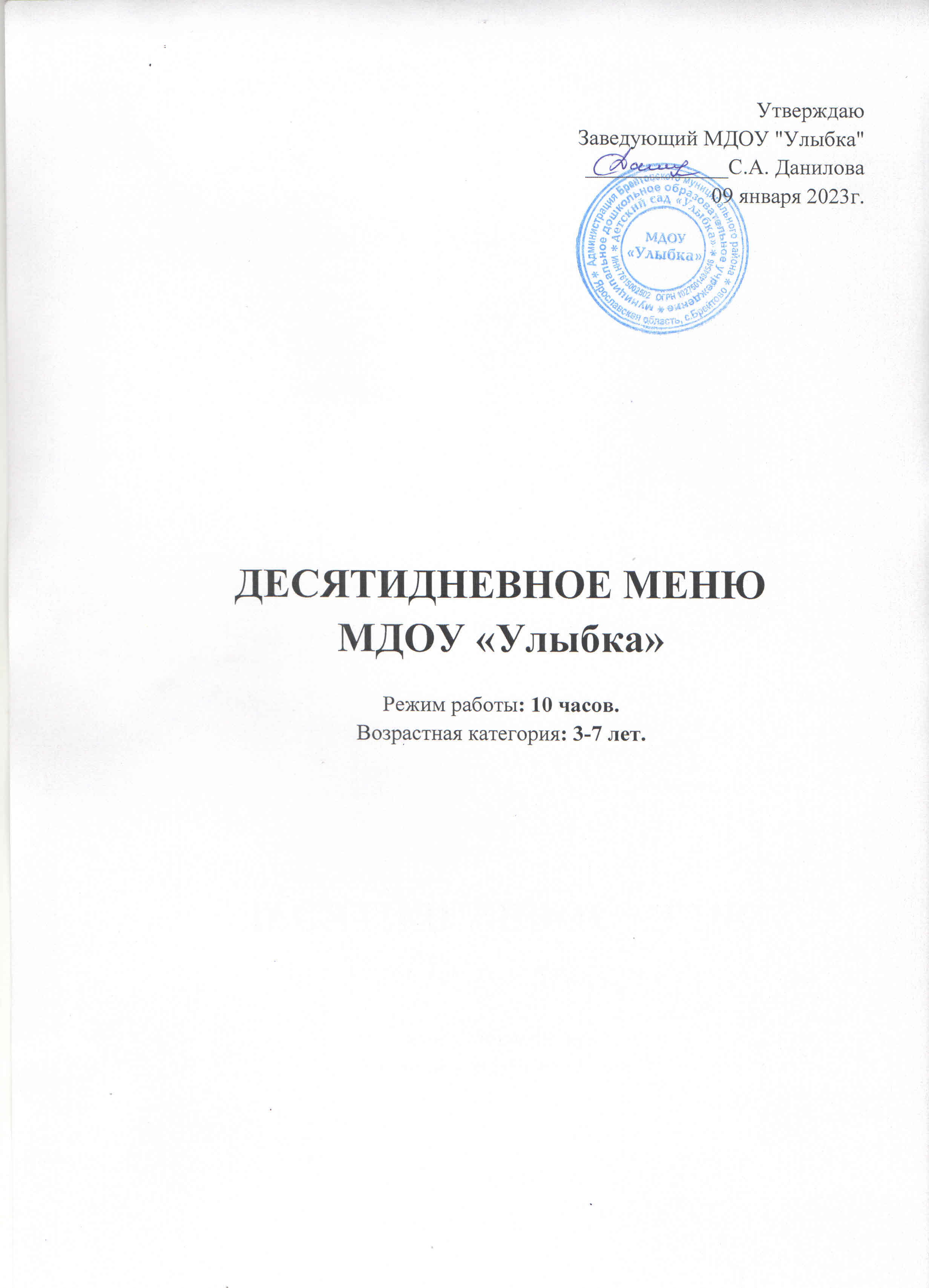 .МДОУ " Улыбка"МДОУ " Улыбка"МДОУ " Улыбка"УтверждаюУтверждаюУтверждаюУтверждаюУтверждаюЗаведующийЗаведующийЗаведующийЗаведующийЗаведующийДанилова С.АДанилова С.АДанилова С.АДанилова С.АДанилова С.АМЕНЮ ДЛЯ ДЕТЕЙ 3-7 ЛЕТМЕНЮ ДЛЯ ДЕТЕЙ 3-7 ЛЕТМЕНЮ ДЛЯ ДЕТЕЙ 3-7 ЛЕТМЕНЮ ДЛЯ ДЕТЕЙ 3-7 ЛЕТМЕНЮ ДЛЯ ДЕТЕЙ 3-7 ЛЕТМЕНЮ ДЛЯ ДЕТЕЙ 3-7 ЛЕТМЕНЮ ДЛЯ ДЕТЕЙ 3-7 ЛЕТМЕНЮ ДЛЯ ДЕТЕЙ 3-7 ЛЕТМЕНЮ ДЛЯ ДЕТЕЙ 3-7 ЛЕТМЕНЮ ДЛЯ ДЕТЕЙ 3-7 ЛЕТМЕНЮ ДЛЯ ДЕТЕЙ 3-7 ЛЕТСад 10 часовСад 10 часовСад 10 часовСад 10 часовСад 10 часовСад 10 часовСад 10 часовСад 10 часовСад 10 часовДЕНЬ 1ДЕНЬ 1ДЕНЬ 1ДЕНЬ 1ДЕНЬ 1ДЕНЬ 1ДЕНЬ 1ДЕНЬ 1ДЕНЬ 1ДЕНЬ 1ДЕНЬ 1ДЕНЬ 1ДЕНЬ 1Наименование блюдаНаименование блюдаНаименование блюдаНаименование блюдаВыходВыходХимический составХимический составХимический составХимический составЭнерге-
тическая
ценность,
ккалЭнерге-
тическая
ценность,
ккалЭнерге-
тическая
ценность,
ккалНаименование блюдаНаименование блюдаНаименование блюдаНаименование блюдаБрутто, гНетто, гБелки, гЖиры, гЖиры, гУглеводы, гЭнерге-
тическая
ценность,
ккалЭнерге-
тическая
ценность,
ккалЭнерге-
тическая
ценность,
ккалЗавтракЗавтракЗавтракЗавтракЗавтракЗавтракЗавтракЗавтракЗавтракЗавтракЗавтракЗавтракЗавтракМАСЛО (ПОРЦИЯМИ)МАСЛО (ПОРЦИЯМИ)МАСЛО (ПОРЦИЯМИ)МАСЛО (ПОРЦИЯМИ)10100,18,38,30,174,874,874,8масло крестьянское 72.5 %масло крестьянское 72.5 %масло крестьянское 72.5 %масло крестьянское 72.5 %10100,18,38,30,174,874,874,8КАША МАННАЯ МОЛОЧНАЯ ЖИДКАЯКАША МАННАЯ МОЛОЧНАЯ ЖИДКАЯКАША МАННАЯ МОЛОЧНАЯ ЖИДКАЯКАША МАННАЯ МОЛОЧНАЯ ЖИДКАЯ2002006,08,18,129,7215,1215,1215,1КРУПА МАННАЯКРУПА МАННАЯКРУПА МАННАЯКРУПА МАННАЯ30,730,73,10,30,32198,098,098,0вода питьеваявода питьеваявода питьеваявода питьевая66,7 шт.66,700000,00,00,0МОЛОКО ПАСТЕР. 2,5% ЖИРНОСТИМОЛОКО ПАСТЕР. 2,5% ЖИРНОСТИМОЛОКО ПАСТЕР. 2,5% ЖИРНОСТИМОЛОКО ПАСТЕР. 2,5% ЖИРНОСТИ101,3101,32,82,42,44,853,153,153,1СОЛЬ ЙОДИРОВАННАЯ ШТСОЛЬ ЙОДИРОВАННАЯ ШТСОЛЬ ЙОДИРОВАННАЯ ШТСОЛЬ ЙОДИРОВАННАЯ ШТ0,8 шт.0,800000,00,00,0САХАР ПЕСОКСАХАР ПЕСОКСАХАР ПЕСОКСАХАР ПЕСОК440003,915,515,515,5масло крестьянское 72.5 %масло крестьянское 72.5 %масло крестьянское 72.5 %масло крестьянское 72.5 %6,76,705,35,30,148,648,648,6ЧАЙ С САХАРОМЧАЙ С САХАРОМЧАЙ С САХАРОМЧАЙ С САХАРОМ1801800,117,771,171,171,1САХАР ПЕСОКСАХАР ПЕСОКСАХАР ПЕСОКСАХАР ПЕСОК181800017,569,669,669,6ЧАЙ штЧАЙ штЧАЙ штЧАЙ шт0,6 шт.0,60,1000,31,51,51,5ПЕЧЕНЬЕПЕЧЕНЬЕПЕЧЕНЬЕПЕЧЕНЬЕ20201,52,02,014,983,483,483,4ПЕЧЕНЬЕ САХАРНОЕ МУКА ВЫСШ.СОРТПЕЧЕНЬЕ САХАРНОЕ МУКА ВЫСШ.СОРТПЕЧЕНЬЕ САХАРНОЕ МУКА ВЫСШ.СОРТПЕЧЕНЬЕ САХАРНОЕ МУКА ВЫСШ.СОРТ20201,52214,983,483,483,47,718,418,462,4444,4444,4444,4II ЗавтракII ЗавтракII ЗавтракII ЗавтракII ЗавтракII ЗавтракII ЗавтракII ЗавтракII ЗавтракII ЗавтракII ЗавтракII ЗавтракII ЗавтракСОК ЯБЛОЧНЫЙСОК ЯБЛОЧНЫЙСОК ЯБЛОЧНЫЙСОК ЯБЛОЧНЫЙ1001000,50,10,19,943,043,043,0сок яблочный штсок яблочный штсок яблочный штсок яблочный шт0 шт.10000000,00,00,00,50,10,19,943,043,043,0ОбедОбедОбедОбедОбедОбедОбедОбедОбедОбедОбедОбедОбедСУП КАРТОФЕЛЬНЫЙ С КЛЕЦКАМИ И
ГОВЯДИНОЙСУП КАРТОФЕЛЬНЫЙ С КЛЕЦКАМИ И
ГОВЯДИНОЙСУП КАРТОФЕЛЬНЫЙ С КЛЕЦКАМИ И
ГОВЯДИНОЙСУП КАРТОФЕЛЬНЫЙ С КЛЕЦКАМИ И
ГОВЯДИНОЙ185/15185/158,07,47,418,1172,5172,5172,5КАРТОФЕЛЬКАРТОФЕЛЬКАРТОФЕЛЬКАРТОФЕЛЬ128,6283,61,60,30,313,262,562,562,5МОРКОВЬМОРКОВЬМОРКОВЬМОРКОВЬ8,276,20,1000,42,12,12,1ЛУК РЕПЧАТЫЙЛУК РЕПЧАТЫЙЛУК РЕПЧАТЫЙЛУК РЕПЧАТЫЙ7,36,20,1000,52,42,42,4масло крестьянское 72.5 %масло крестьянское 72.5 %масло крестьянское 72.5 %масло крестьянское 72.5 %2,22,201,71,7016,016,016,0вода питьеваявода питьеваявода питьеваявода питьевая0 шт.133,200000,00,00,0МУКА ПШЕНИЧНАЯ ВЫСШ.СОРТМУКА ПШЕНИЧНАЯ ВЫСШ.СОРТМУКА ПШЕНИЧНАЯ ВЫСШ.СОРТМУКА ПШЕНИЧНАЯ ВЫСШ.СОРТ5,75,70,60,10,13,918,418,418,4ЯЙЦА КУРИНЫЕ (ШТ.)ЯЙЦА КУРИНЫЕ (ШТ.)ЯЙЦА КУРИНЫЕ (ШТ.)ЯЙЦА КУРИНЫЕ (ШТ.)0,04 шт.1,610,20,20,202,42,42,4вода питьеваявода питьеваявода питьеваявода питьевая0 шт.900000,00,00,0СОЛЬ ЙОДИРОВАННАЯ ШТСОЛЬ ЙОДИРОВАННАЯ ШТСОЛЬ ЙОДИРОВАННАЯ ШТСОЛЬ ЙОДИРОВАННАЯ ШТ0 шт.0,200000,00,00,0ГОВЯДИНА Б/КГОВЯДИНА Б/КГОВЯДИНА Б/КГОВЯДИНА Б/К32,929,65,34,64,6062,662,662,6СМЕТАНА 15% ЖИРНОСТИСМЕТАНА 15% ЖИРНОСТИСМЕТАНА 15% ЖИРНОСТИСМЕТАНА 15% ЖИРНОСТИ330,10,50,50,16,06,06,0ПЛОВ ПО-УЗБЕКСКИПЛОВ ПО-УЗБЕКСКИПЛОВ ПО-УЗБЕКСКИПЛОВ ПО-УЗБЕКСКИ20020020,227,327,338,7481,8481,8481,8ГОВЯДИНА Б/КГОВЯДИНА Б/КГОВЯДИНА Б/КГОВЯДИНА Б/К92,383,11512,912,90175,8175,8175,8КРУПА РИСОВАЯКРУПА РИСОВАЯКРУПА РИСОВАЯКРУПА РИСОВАЯ50503,40,50,535,9161,5161,5161,5МОРКОВЬМОРКОВЬМОРКОВЬМОРКОВЬ53,33400,5002,713,613,613,6ЛУК РЕПЧАТЫЙЛУК РЕПЧАТЫЙЛУК РЕПЧАТЫЙЛУК РЕПЧАТЫЙ15,113,10,2001,15,25,25,2МАСЛО ПОДСОЛНЕЧНОЕ РАФИНИРОВАНОЕМАСЛО ПОДСОЛНЕЧНОЕ РАФИНИРОВАНОЕМАСЛО ПОДСОЛНЕЧНОЕ РАФИНИРОВАНОЕМАСЛО ПОДСОЛНЕЧНОЕ РАФИНИРОВАНОЕ15,115,1014,614,60131,6131,6131,6КИСЕЛЬ ПЛОДОВО-ЯГОДНЫЙ ИЗ
КОНЦЕНТРАТА18018025,4101,5КИСЕЛЬ (КОНЦЕНТРАТ) НА ПЛОДОВЫХ ЭКСТР
ШТ21,6 шт.21,60016,766,7САХАР ПЕСОК99008,734,8ЛИМОННАЯ КИСЛОТА0,20,20000,0вода питьевая171 шт.1710000,0ХЛЕБ РЖАНО-ПШЕНИЧНЫЙ
ОБОГАЩЕННЫЙ30302,00,312,761,2ХЛЕБ РЖАНО-ПШЕНИЧНЫЙ ОБОГ.
МИКРОНУТРИЕНТАМИ303020,312,761,230,235,094,9817,0ПолдникПолдникПолдникПолдникПолдникПолдникПолдникВАТРУШКА ИЗ ДРОЖЖЕВОГО ТЕСТА С
ПОВИДЛО60605,07,128,8172,5МУКА ПШЕНИЧНАЯ ВЫСШ.СОРТ32,432,43,40,421,9105,0САХАР ПЕСОК2,22,2002,18,5масло крестьянское 72.5 %3,23,202,5023,2ЯЙЦА КУРИНЫЕ (ШТ.)0,08 шт.3,20,40,404,9СОЛЬ ЙОДИРОВАННАЯ ШТ0,4 шт.0,40000,0ДРОЖЖИ ШТ1 шт.10,1000,8вода питьевая8,8 шт.8,80000,0МУКА ПШЕНИЧНАЯ ВЫСШ.СОРТ1,41,40,2014,6ПОВИДЛО ШТ1 шт.1000,72,6МАСЛО ПОДСОЛНЕЧНОЕ РАФИНИРОВАНОЕ0,20,200,201,7ЯЙЦА КУРИНЫЕ (ШТ.)0,03 шт.1,210,20,101,8масло крестьянское 72.5 %3302,4021,7ДРОЖЖИ ШТ1 шт.10,1000,8МОЛОКО ПАСТЕР. 2,5% ЖИРНОСТИ20200,60,5110,5ВАНИЛИН ШТ1 шт.10000,0ЧАЙ С САХАРОМ1801800,112,851,5САХАР ПЕСОК13130012,650,3ЧАЙ шт0 шт.0,50,100,21,25,17,141,6224,0ВСЕГО ЗА ДЕНЬ:ВСЕГО ЗА ДЕНЬ:ВСЕГО ЗА ДЕНЬ:43,560,6208,81 528,4МДОУ " Улыбка"МДОУ " Улыбка"МДОУ " Улыбка"УтверждаюУтверждаюУтверждаюУтверждаюУтверждаюЗаведующийЗаведующийЗаведующийЗаведующийЗаведующийДанилова С.АДанилова С.АДанилова С.АДанилова С.АДанилова С.АМЕНЮ ДЛЯ ДЕТЕЙ 3-7 ЛЕТМЕНЮ ДЛЯ ДЕТЕЙ 3-7 ЛЕТМЕНЮ ДЛЯ ДЕТЕЙ 3-7 ЛЕТМЕНЮ ДЛЯ ДЕТЕЙ 3-7 ЛЕТМЕНЮ ДЛЯ ДЕТЕЙ 3-7 ЛЕТМЕНЮ ДЛЯ ДЕТЕЙ 3-7 ЛЕТМЕНЮ ДЛЯ ДЕТЕЙ 3-7 ЛЕТМЕНЮ ДЛЯ ДЕТЕЙ 3-7 ЛЕТМЕНЮ ДЛЯ ДЕТЕЙ 3-7 ЛЕТМЕНЮ ДЛЯ ДЕТЕЙ 3-7 ЛЕТМЕНЮ ДЛЯ ДЕТЕЙ 3-7 ЛЕТСад 10 часовСад 10 часовСад 10 часовСад 10 часовСад 10 часовСад 10 часовСад 10 часовСад 10 часовСад 10 часовДЕНЬ 2ДЕНЬ 2ДЕНЬ 2ДЕНЬ 2ДЕНЬ 2ДЕНЬ 2ДЕНЬ 2ДЕНЬ 2ДЕНЬ 2ДЕНЬ 2ДЕНЬ 2ДЕНЬ 2ДЕНЬ 2Наименование блюдаНаименование блюдаНаименование блюдаНаименование блюдаВыходВыходХимический составХимический составХимический составХимический составЭнерге-
тическая
ценность,
ккалЭнерге-
тическая
ценность,
ккалЭнерге-
тическая
ценность,
ккалНаименование блюдаНаименование блюдаНаименование блюдаНаименование блюдаБрутто, гНетто, гБелки, гЖиры, гЖиры, гУглеводы, гЭнерге-
тическая
ценность,
ккалЭнерге-
тическая
ценность,
ккалЭнерге-
тическая
ценность,
ккалЗавтракЗавтракЗавтракЗавтракЗавтракЗавтракЗавтракЗавтракЗавтракЗавтракЗавтракЗавтракЗавтракМАСЛО (ПОРЦИЯМИ)МАСЛО (ПОРЦИЯМИ)МАСЛО (ПОРЦИЯМИ)МАСЛО (ПОРЦИЯМИ)10100,18,38,30,174,874,874,8масло крестьянское 72.5 %масло крестьянское 72.5 %масло крестьянское 72.5 %масло крестьянское 72.5 %10100,18,38,30,174,874,874,8СУП МОЛОЧНЫЙ С МАКАРОННЫМИ
ИЗДЕЛИЯМИСУП МОЛОЧНЫЙ С МАКАРОННЫМИ
ИЗДЕЛИЯМИСУП МОЛОЧНЫЙ С МАКАРОННЫМИ
ИЗДЕЛИЯМИСУП МОЛОЧНЫЙ С МАКАРОННЫМИ
ИЗДЕЛИЯМИ2002002,86,46,49,5108,0108,0108,0МОЛОКО ПАСТЕР. 2,5% ЖИРНОСТИМОЛОКО ПАСТЕР. 2,5% ЖИРНОСТИМОЛОКО ПАСТЕР. 2,5% ЖИРНОСТИМОЛОКО ПАСТЕР. 2,5% ЖИРНОСТИ1001002,82,42,44,752,452,452,4вода питьеваявода питьеваявода питьеваявода питьевая0 шт.8400000,00,00,0ВермишельВермишельВермишельВермишель202000000,00,00,0масло крестьянское 72.5 %масло крестьянское 72.5 %масло крестьянское 72.5 %масло крестьянское 72.5 %55044036,336,336,3САХАР ПЕСОКСАХАР ПЕСОКСАХАР ПЕСОКСАХАР ПЕСОК550004,919,419,419,4КАКАО С МОЛОКОМКАКАО С МОЛОКОМКАКАО С МОЛОКОМКАКАО С МОЛОКОМ1801803,63,03,015,0101,9101,9101,9КАКАО-ПОРОШОККАКАО-ПОРОШОККАКАО-ПОРОШОККАКАО-ПОРОШОК2 шт.20,50,30,30,25,65,65,6САХАР ПЕСОКСАХАР ПЕСОКСАХАР ПЕСОКСАХАР ПЕСОК10100009,738,738,738,7МОЛОКО ПАСТЕР. 2,5% ЖИРНОСТИМОЛОКО ПАСТЕР. 2,5% ЖИРНОСТИМОЛОКО ПАСТЕР. 2,5% ЖИРНОСТИМОЛОКО ПАСТЕР. 2,5% ЖИРНОСТИ1101103,12,72,75,157,657,657,6вода питьеваявода питьеваявода питьеваявода питьевая80 шт.8000000,00,00,0БАТОН НАРЕЗНОЙ ОБОГАЩЕННЫЙБАТОН НАРЕЗНОЙ ОБОГАЩЕННЫЙБАТОН НАРЕЗНОЙ ОБОГАЩЕННЫЙБАТОН НАРЕЗНОЙ ОБОГАЩЕННЫЙ30302,40,30,314,771,471,471,4БАТОН ПРОСТОЙБАТОН ПРОСТОЙБАТОН ПРОСТОЙБАТОН ПРОСТОЙ30302,40,30,314,771,471,471,48,918,018,039,3356,1356,1356,1II ЗавтракII ЗавтракII ЗавтракII ЗавтракII ЗавтракII ЗавтракII ЗавтракII ЗавтракII ЗавтракII ЗавтракII ЗавтракII ЗавтракII ЗавтракСОК ЯБЛОЧНЫЙСОК ЯБЛОЧНЫЙСОК ЯБЛОЧНЫЙСОК ЯБЛОЧНЫЙ1001000,50,10,19,943,043,043,0сок яблочный штсок яблочный штсок яблочный штсок яблочный шт0 шт.10000000,00,00,00,50,10,19,943,043,043,0ОбедОбедОбедОбедОбедОбедОбедОбедОбедОбедОбедОбедОбедСУП КАРТОФЕЛЬНЫЙ С ЯЙЦОМСУП КАРТОФЕЛЬНЫЙ С ЯЙЦОМСУП КАРТОФЕЛЬНЫЙ С ЯЙЦОМСУП КАРТОФЕЛЬНЫЙ С ЯЙЦОМ200/15200/159,79,39,315,2184,6184,6184,6КАРТОФЕЛЬКАРТОФЕЛЬКАРТОФЕЛЬКАРТОФЕЛЬ110,77721,40,30,311,353,753,753,7МОРКОВЬМОРКОВЬМОРКОВЬМОРКОВЬ10,6780,1000,62,72,72,7ЛУК РЕПЧАТЫЙЛУК РЕПЧАТЫЙЛУК РЕПЧАТЫЙЛУК РЕПЧАТЫЙ9,5280,1000,73,23,23,2масло крестьянское 72.5 %масло крестьянское 72.5 %масло крестьянское 72.5 %масло крестьянское 72.5 %2201,61,6014,614,614,6вода питьеваявода питьеваявода питьеваявода питьевая0 шт.14000000,00,00,0ГОВЯДИНА Б/КГОВЯДИНА Б/КГОВЯДИНА Б/КГОВЯДИНА Б/К2522,54,13,53,5047,647,647,6СМЕТАНА 15% ЖИРНОСТИСМЕТАНА 15% ЖИРНОСТИСМЕТАНА 15% ЖИРНОСТИСМЕТАНА 15% ЖИРНОСТИ330,10,50,50,16,06,06,0ЯЙЦА КУРИНЫЕ (ШТ.)ЯЙЦА КУРИНЫЕ (ШТ.)ЯЙЦА КУРИНЫЕ (ШТ.)ЯЙЦА КУРИНЫЕ (ШТ.)0,5 шт.20,132,52,22,20,130,730,730,7МОЛОКО ПАСТЕР. 2,5% ЖИРНОСТИМОЛОКО ПАСТЕР. 2,5% ЖИРНОСТИМОЛОКО ПАСТЕР. 2,5% ЖИРНОСТИМОЛОКО ПАСТЕР. 2,5% ЖИРНОСТИ50501,51,31,32,326,226,226,2ГУЛЯШГУЛЯШГУЛЯШГУЛЯШ50/5050/5015,715,915,93,1218,0218,0218,0ГОВЯДИНА Б/КГОВЯДИНА Б/КГОВЯДИНА Б/КГОВЯДИНА Б/К87,787914,312,212,20167,0167,0167,0МАСЛО ПОДСОЛНЕЧНОЕ РАФИНИРОВАНОЕМАСЛО ПОДСОЛНЕЧНОЕ РАФИНИРОВАНОЕМАСЛО ПОДСОЛНЕЧНОЕ РАФИНИРОВАНОЕМАСЛО ПОДСОЛНЕЧНОЕ РАФИНИРОВАНОЕ4403,93,9034,934,934,9ЛУК РЕПЧАТЫЙЛУК РЕПЧАТЫЙЛУК РЕПЧАТЫЙЛУК РЕПЧАТЫЙ12100,1000,84,04,04,0ТОМАТНАЯ ПАСТА ШТТОМАТНАЯ ПАСТА ШТТОМАТНАЯ ПАСТА ШТТОМАТНАЯ ПАСТА ШТ0 шт.3,20,2000,63,23,23,2МУКА ПШЕНИЧНАЯ ВЫСШ.СОРТМУКА ПШЕНИЧНАЯ ВЫСШ.СОРТМУКА ПШЕНИЧНАЯ ВЫСШ.СОРТМУКА ПШЕНИЧНАЯ ВЫСШ.СОРТ330,30029,79,79,7вода питьеваявода питьеваявода питьеваявода питьевая0 шт.5500000,00,00,0МАСЛО ПОДСОЛНЕЧНОЕ РАФИНИРОВАНОЕМАСЛО ПОДСОЛНЕЧНОЕ РАФИНИРОВАНОЕМАСЛО ПОДСОЛНЕЧНОЕ РАФИНИРОВАНОЕМАСЛО ПОДСОЛНЕЧНОЕ РАФИНИРОВАНОЕ3302,92,9026,226,226,2МУКА ПШЕНИЧНАЯ ВЫСШ.СОРТМУКА ПШЕНИЧНАЯ ВЫСШ.СОРТМУКА ПШЕНИЧНАЯ ВЫСШ.СОРТМУКА ПШЕНИЧНАЯ ВЫСШ.СОРТ330,30029,79,79,7ЛУК РЕПЧАТЫЙ1,21000,10,4СОЛЬ ЙОДИРОВАННАЯ ШТ0 шт.0,50000,0лавровый лист шт0 шт.0,010000,0ПЕРЕЦ ЧЕРНЫЙ ГОРОШКОМ0,030,030000,0КАША ГРЕЧНЕВАЯ РАССЫПЧАТАЯ1201206,85,530,9200,6КРУПА ГРЕЧНЕВАЯ ЯДРИЦА55,455,46,81,730,7165,5вода питьевая0 шт.83,10000,0СОЛЬ ЙОДИРОВАННАЯ ШТ0 шт.1,20000,0масло крестьянское 72.5 %4,64,603,7033,4КОМПОТ ИЗ КУРАГИ1801800,90,131,0128,8СУШЕНЫЕ АБРИКОСЫ БЕЗ КОСТОЧКИ
(КУРАГА)18180,90,18,940,5САХАР ПЕСОК22,822,80022,188,3вода питьевая176,4 шт.176,40000,0ХЛЕБ РЖАНО-ПШЕНИЧНЫЙ
ОБОГАЩЕННЫЙ30302,00,312,761,2ХЛЕБ РЖАНО-ПШЕНИЧНЫЙ ОБОГ.
МИКРОНУТРИЕНТАМИ303020,312,761,235,131,192,9793,2ПолдникПолдникПолдникПолдникПолдникПолдникПолдникЗАПЕКАНКА ИЗ ТВОРОГА10010017,810,513,6223,2ТВОРОГ 9 % ЖИРНОСТИ93,393,316,38,12,7153,0СОЛЬ ЙОДИРОВАННАЯ ШТ0 шт.0,90000,0КРУПА МАННАЯ660,60,14,119,1САХАР ПЕСОК66005,823,2ЯЙЦА КУРИНЫЕ (ШТ.)0,07 шт.2,820,40,304,3МАСЛО ПОДСОЛНЕЧНОЕ РАФИНИРОВАНОЕ1,51,501,5013,1Сухари панировочные шт0 шт.40000,0сметана 15% жирности шт440000,0ВАНИЛИН ШТ1 шт.10000,0МОЛОКО ПАСТЕР. 2,5% ЖИРНОСТИ20200,60,5110,5ЙОГУРТ1501503,02,34,572,0ЙОГУРТ 1,5% ЖИРНОСТИ154,9615032,34,572,020,812,818,1295,2ВСЕГО ЗА ДЕНЬ:ВСЕГО ЗА ДЕНЬ:ВСЕГО ЗА ДЕНЬ:65,362,0160,21 487,5МДОУ " Улыбка"МДОУ " Улыбка"МДОУ " Улыбка"УтверждаюУтверждаюУтверждаюУтверждаюУтверждаюЗаведующийЗаведующийЗаведующийЗаведующийЗаведующийДанилова С.АДанилова С.АДанилова С.АДанилова С.АДанилова С.АМЕНЮ ДЛЯ ДЕТЕЙ 3-7 ЛЕТМЕНЮ ДЛЯ ДЕТЕЙ 3-7 ЛЕТМЕНЮ ДЛЯ ДЕТЕЙ 3-7 ЛЕТМЕНЮ ДЛЯ ДЕТЕЙ 3-7 ЛЕТМЕНЮ ДЛЯ ДЕТЕЙ 3-7 ЛЕТМЕНЮ ДЛЯ ДЕТЕЙ 3-7 ЛЕТМЕНЮ ДЛЯ ДЕТЕЙ 3-7 ЛЕТМЕНЮ ДЛЯ ДЕТЕЙ 3-7 ЛЕТМЕНЮ ДЛЯ ДЕТЕЙ 3-7 ЛЕТМЕНЮ ДЛЯ ДЕТЕЙ 3-7 ЛЕТМЕНЮ ДЛЯ ДЕТЕЙ 3-7 ЛЕТСад 10 часовСад 10 часовСад 10 часовСад 10 часовСад 10 часовСад 10 часовСад 10 часовСад 10 часовСад 10 часовДЕНЬ 3ДЕНЬ 3ДЕНЬ 3ДЕНЬ 3ДЕНЬ 3ДЕНЬ 3ДЕНЬ 3ДЕНЬ 3ДЕНЬ 3ДЕНЬ 3ДЕНЬ 3ДЕНЬ 3ДЕНЬ 3Наименование блюдаНаименование блюдаНаименование блюдаНаименование блюдаВыходВыходХимический составХимический составХимический составХимический составЭнерге-
тическая
ценность,
ккалЭнерге-
тическая
ценность,
ккалЭнерге-
тическая
ценность,
ккалНаименование блюдаНаименование блюдаНаименование блюдаНаименование блюдаБрутто, гНетто, гБелки, гЖиры, гЖиры, гУглеводы, гЭнерге-
тическая
ценность,
ккалЭнерге-
тическая
ценность,
ккалЭнерге-
тическая
ценность,
ккалЗавтракЗавтракЗавтракЗавтракЗавтракЗавтракЗавтракЗавтракЗавтракЗавтракЗавтракЗавтракЗавтракМАСЛО (ПОРЦИЯМИ)МАСЛО (ПОРЦИЯМИ)МАСЛО (ПОРЦИЯМИ)МАСЛО (ПОРЦИЯМИ)10100,18,38,30,174,874,874,8масло крестьянское 72.5 %масло крестьянское 72.5 %масло крестьянское 72.5 %масло крестьянское 72.5 %10100,18,38,30,174,874,874,8КАША ОВСЯНАЯ "ГЕРКУЛЕС" ЖИДКАЯКАША ОВСЯНАЯ "ГЕРКУЛЕС" ЖИДКАЯКАША ОВСЯНАЯ "ГЕРКУЛЕС" ЖИДКАЯКАША ОВСЯНАЯ "ГЕРКУЛЕС" ЖИДКАЯ2002006,79,89,827,2224,1224,1224,1ОВСЯНЫЕ ХЛОПЬЯ "ГЕРКУЛЕС"ОВСЯНЫЕ ХЛОПЬЯ "ГЕРКУЛЕС"ОВСЯНЫЕ ХЛОПЬЯ "ГЕРКУЛЕС"ОВСЯНЫЕ ХЛОПЬЯ "ГЕРКУЛЕС"30,730,73,71,81,818,4104,9104,9104,9вода питьеваявода питьеваявода питьеваявода питьевая70,7 шт.70,700000,00,00,0МОЛОКО ПАСТЕР. 2,5% ЖИРНОСТИМОЛОКО ПАСТЕР. 2,5% ЖИРНОСТИМОЛОКО ПАСТЕР. 2,5% ЖИРНОСТИМОЛОКО ПАСТЕР. 2,5% ЖИРНОСТИ105,3105,332,52,54,955,255,255,2СОЛЬ ЙОДИРОВАННАЯ ШТСОЛЬ ЙОДИРОВАННАЯ ШТСОЛЬ ЙОДИРОВАННАЯ ШТСОЛЬ ЙОДИРОВАННАЯ ШТ0,8 шт.0,800000,00,00,0САХАР ПЕСОКСАХАР ПЕСОКСАХАР ПЕСОКСАХАР ПЕСОК440003,915,515,515,5масло крестьянское 72.5 %масло крестьянское 72.5 %масло крестьянское 72.5 %масло крестьянское 72.5 %6,76,705,35,30,148,648,648,6КАКАО С МОЛОКОМКАКАО С МОЛОКОМКАКАО С МОЛОКОМКАКАО С МОЛОКОМ1801805,34,44,419,3139,2139,2139,2МОЛОКО ПАСТЕР. 2,5% ЖИРНОСТИМОЛОКО ПАСТЕР. 2,5% ЖИРНОСТИМОЛОКО ПАСТЕР. 2,5% ЖИРНОСТИМОЛОКО ПАСТЕР. 2,5% ЖИРНОСТИ1621624,6447,684,984,984,9КАКАО-ПОРОШОККАКАО-ПОРОШОККАКАО-ПОРОШОККАКАО-ПОРОШОК3,1 шт.3,10,80,50,50,38,78,78,7САХАР ПЕСОКСАХАР ПЕСОКСАХАР ПЕСОКСАХАР ПЕСОК11,811,800011,445,745,745,7БАТОН НАРЕЗНОЙ ОБОГАЩЕННЫЙБАТОН НАРЕЗНОЙ ОБОГАЩЕННЫЙБАТОН НАРЕЗНОЙ ОБОГАЩЕННЫЙБАТОН НАРЕЗНОЙ ОБОГАЩЕННЫЙ30302,40,30,314,771,471,471,4БАТОН ПРОСТОЙБАТОН ПРОСТОЙБАТОН ПРОСТОЙБАТОН ПРОСТОЙ30302,40,30,314,771,471,471,414,522,822,861,3509,5509,5509,5II ЗавтракII ЗавтракII ЗавтракII ЗавтракII ЗавтракII ЗавтракII ЗавтракII ЗавтракII ЗавтракII ЗавтракII ЗавтракII ЗавтракII ЗавтракБАНАН СВЕЖИЙБАНАН СВЕЖИЙБАНАН СВЕЖИЙБАНАН СВЕЖИЙ80801,20,40,416,876,876,876,8БАНАНБАНАНБАНАНБАНАН114,29801,20,40,416,876,876,876,81,20,40,416,876,876,876,8ОбедОбедОбедОбедОбедОбедОбедОбедОбедОбедОбедОбедОбедОГУРЕЦ СВЕЖИЙОГУРЕЦ СВЕЖИЙОГУРЕЦ СВЕЖИЙОГУРЕЦ СВЕЖИЙ30300,20,84,24,24,2ОГУРЦЫ ГРУНТОВЫЕОГУРЦЫ ГРУНТОВЫЕОГУРЦЫ ГРУНТОВЫЕОГУРЦЫ ГРУНТОВЫЕ32,129,90,2000,74,24,24,2ЩИ ИЗ СВЕЖЕЙ КАПУСТЫЩИ ИЗ СВЕЖЕЙ КАПУСТЫЩИ ИЗ СВЕЖЕЙ КАПУСТЫЩИ ИЗ СВЕЖЕЙ КАПУСТЫ200/15200/152,23,93,911,592,092,092,0КАПУСТА БЕЛОКОЧАННАЯКАПУСТА БЕЛОКОЧАННАЯКАПУСТА БЕЛОКОЧАННАЯКАПУСТА БЕЛОКОЧАННАЯ705610,10,12,515,215,215,2МОРКОВЬМОРКОВЬМОРКОВЬМОРКОВЬ10,6780,1000,62,72,72,7ЛУК РЕПЧАТЫЙЛУК РЕПЧАТЫЙЛУК РЕПЧАТЫЙЛУК РЕПЧАТЫЙ9,5280,1000,73,23,23,2масло крестьянское 72.5 %масло крестьянское 72.5 %масло крестьянское 72.5 %масло крестьянское 72.5 %4403,23,2029,029,029,0вода питьеваявода питьеваявода питьеваявода питьевая0 шт.16000000,00,00,0СМЕТАНА 15% ЖИРНОСТИСМЕТАНА 15% ЖИРНОСТИСМЕТАНА 15% ЖИРНОСТИСМЕТАНА 15% ЖИРНОСТИ330,10,50,50,16,06,06,0КАРТОФЕЛЬКАРТОФЕЛЬКАРТОФЕЛЬКАРТОФЕЛЬ73,854810,20,27,635,935,935,9ТЕФТЕЛИ ИЗ ГОВЯДИНЫ С РИСОМ
(ПАРОВЫЕ)ТЕФТЕЛИ ИЗ ГОВЯДИНЫ С РИСОМ
(ПАРОВЫЕ)ТЕФТЕЛИ ИЗ ГОВЯДИНЫ С РИСОМ
(ПАРОВЫЕ)ТЕФТЕЛИ ИЗ ГОВЯДИНЫ С РИСОМ
(ПАРОВЫЕ)50/2550/257,56,96,93,5104,0104,0104,0ГОВЯДИНА Б/КГОВЯДИНА Б/КГОВЯДИНА Б/КГОВЯДИНА Б/К42,22386,95,95,9080,380,380,3вода питьеваявода питьеваявода питьеваявода питьевая0 шт.700000,00,00,0КРУПА РИСОВАЯКРУПА РИСОВАЯКРУПА РИСОВАЯКРУПА РИСОВАЯ550,40,10,13,616,216,216,2ЛУК РЕПЧАТЫЙЛУК РЕПЧАТЫЙЛУК РЕПЧАТЫЙЛУК РЕПЧАТЫЙ650,1000,42,02,02,0МАСЛО ПОДСОЛНЕЧНОЕ РАФИНИРОВАНОЕМАСЛО ПОДСОЛНЕЧНОЕ РАФИНИРОВАНОЕМАСЛО ПОДСОЛНЕЧНОЕ РАФИНИРОВАНОЕМАСЛО ПОДСОЛНЕЧНОЕ РАФИНИРОВАНОЕ2201,91,9017,517,517,5МУКА ПШЕНИЧНАЯ ВЫСШ.СОРТМУКА ПШЕНИЧНАЯ ВЫСШ.СОРТМУКА ПШЕНИЧНАЯ ВЫСШ.СОРТМУКА ПШЕНИЧНАЯ ВЫСШ.СОРТ220,2001,46,56,56,5вода питьеваявода питьеваявода питьеваявода питьевая0 шт.1900000,00,00,0сметана 15% жирности шт6,56,50000,0СОЛЬ ЙОДИРОВАННАЯ ШТ0 шт.0,20000,0КОМПОТ ИЗ СУШЕНЫХ ПЛОДОВ1801800,329,5120,6ЯБЛОКИ13,513,50,10,11,36,1САХАР ПЕСОК21,621,6002183,6ЛИМОННАЯ КИСЛОТА0,20,20000,0вода питьевая0 шт.209,70000,0ХЛЕБ РЖАНО-ПШЕНИЧНЫЙ
ОБОГАЩЕННЫЙ30302,00,312,761,2ХЛЕБ РЖАНО-ПШЕНИЧНЫЙ ОБОГ.
МИКРОНУТРИЕНТАМИ303020,312,761,212,211,158,0382,0ПолдникПолдникПолдникПолдникПолдникПолдникПолдникОМЛЕТ С ЗЕЛЕНЫМ ГОРОШКОМ85858,110,95,6153,2ЯЙЦА КУРИНЫЕ (ШТ.)0,99 шт.39,854,94,50,360,7МОЛОКО ПАСТЕР. 2,5% ЖИРНОСТИ1001002,82,44,752,4ГОРОШЕК ЗЕЛЕНЫЙ КОНСЕРВЫ ШТ0 шт.100,300,73,9масло крестьянское 72.5 %5504036,3ЧАЙ С САХАРОМ1801800,112,851,5САХАР ПЕСОК13130012,650,3ЧАЙ шт0 шт.0,50,100,21,2БАТОН НАРЕЗНОЙ ОБОГАЩЕННЫЙ30302,40,314,771,4БАТОН ПРОСТОЙ30302,40,314,771,410,611,233,1276,1ВСЕГО ЗА ДЕНЬ:ВСЕГО ЗА ДЕНЬ:ВСЕГО ЗА ДЕНЬ:38,545,5169,21 244,4МДОУ " Улыбка"МДОУ " Улыбка"МДОУ " Улыбка"УтверждаюУтверждаюУтверждаюУтверждаюУтверждаюЗаведующийЗаведующийЗаведующийЗаведующийЗаведующийДанилова С.АДанилова С.АДанилова С.АДанилова С.АДанилова С.АМЕНЮ ДЛЯ ДЕТЕЙ 3-7 ЛЕТМЕНЮ ДЛЯ ДЕТЕЙ 3-7 ЛЕТМЕНЮ ДЛЯ ДЕТЕЙ 3-7 ЛЕТМЕНЮ ДЛЯ ДЕТЕЙ 3-7 ЛЕТМЕНЮ ДЛЯ ДЕТЕЙ 3-7 ЛЕТМЕНЮ ДЛЯ ДЕТЕЙ 3-7 ЛЕТМЕНЮ ДЛЯ ДЕТЕЙ 3-7 ЛЕТМЕНЮ ДЛЯ ДЕТЕЙ 3-7 ЛЕТМЕНЮ ДЛЯ ДЕТЕЙ 3-7 ЛЕТМЕНЮ ДЛЯ ДЕТЕЙ 3-7 ЛЕТМЕНЮ ДЛЯ ДЕТЕЙ 3-7 ЛЕТСад 10 часовСад 10 часовСад 10 часовСад 10 часовСад 10 часовСад 10 часовСад 10 часовСад 10 часовСад 10 часовДЕНЬ 4ДЕНЬ 4ДЕНЬ 4ДЕНЬ 4ДЕНЬ 4ДЕНЬ 4ДЕНЬ 4ДЕНЬ 4ДЕНЬ 4ДЕНЬ 4ДЕНЬ 4ДЕНЬ 4ДЕНЬ 4Наименование блюдаНаименование блюдаНаименование блюдаНаименование блюдаВыходВыходХимический составХимический составХимический составХимический составЭнерге-
тическая
ценность,
ккалЭнерге-
тическая
ценность,
ккалЭнерге-
тическая
ценность,
ккалНаименование блюдаНаименование блюдаНаименование блюдаНаименование блюдаБрутто, гНетто, гБелки, гЖиры, гЖиры, гУглеводы, гЭнерге-
тическая
ценность,
ккалЭнерге-
тическая
ценность,
ккалЭнерге-
тическая
ценность,
ккалЗавтракЗавтракЗавтракЗавтракЗавтракЗавтракЗавтракЗавтракЗавтракЗавтракЗавтракЗавтракЗавтракКАША ПШЕНИЧНАЯ МОЛОЧНАЯ
ЖИДКАЯКАША ПШЕНИЧНАЯ МОЛОЧНАЯ
ЖИДКАЯКАША ПШЕНИЧНАЯ МОЛОЧНАЯ
ЖИДКАЯКАША ПШЕНИЧНАЯ МОЛОЧНАЯ
ЖИДКАЯ2002007,38,38,335,0244,8244,8244,8КРУПА ПШЕНИЧНАЯ ПОЛТАВСКАЯКРУПА ПШЕНИЧНАЯ ПОЛТАВСКАЯКРУПА ПШЕНИЧНАЯ ПОЛТАВСКАЯКРУПА ПШЕНИЧНАЯ ПОЛТАВСКАЯ40404,50,50,526,4127,7127,7127,7вода питьеваявода питьеваявода питьеваявода питьевая66,7 шт.66,700000,00,00,0МОЛОКО ПАСТЕР. 2,5% ЖИРНОСТИМОЛОКО ПАСТЕР. 2,5% ЖИРНОСТИМОЛОКО ПАСТЕР. 2,5% ЖИРНОСТИМОЛОКО ПАСТЕР. 2,5% ЖИРНОСТИ101,3101,32,82,42,44,853,153,153,1СОЛЬ ЙОДИРОВАННАЯ ШТСОЛЬ ЙОДИРОВАННАЯ ШТСОЛЬ ЙОДИРОВАННАЯ ШТСОЛЬ ЙОДИРОВАННАЯ ШТ0,8 шт.0,800000,00,00,0САХАР ПЕСОКСАХАР ПЕСОКСАХАР ПЕСОКСАХАР ПЕСОК440003,915,515,515,5масло крестьянское 72.5 %масло крестьянское 72.5 %масло крестьянское 72.5 %масло крестьянское 72.5 %6,76,705,35,30,148,648,648,6КОФЕЙНЫЙ НАПИТОККОФЕЙНЫЙ НАПИТОККОФЕЙНЫЙ НАПИТОККОФЕЙНЫЙ НАПИТОК1801804,03,43,418,0119,2119,2119,2МОЛОКО ПАСТЕР. 2,5% ЖИРНОСТИМОЛОКО ПАСТЕР. 2,5% ЖИРНОСТИМОЛОКО ПАСТЕР. 2,5% ЖИРНОСТИМОЛОКО ПАСТЕР. 2,5% ЖИРНОСТИ140,4140,443,43,46,573,573,573,5НАПИТОК  КОФЕЙНЫЙ ШТНАПИТОК  КОФЕЙНЫЙ ШТНАПИТОК  КОФЕЙНЫЙ ШТНАПИТОК  КОФЕЙНЫЙ ШТ1,8 шт.1,800000,00,00,0САХАР ПЕСОКСАХАР ПЕСОКСАХАР ПЕСОКСАХАР ПЕСОК11,811,800011,445,745,745,7вода питьеваявода питьеваявода питьеваявода питьевая63 шт.6300000,00,00,0БАТОН НАРЕЗНОЙ ОБОГАЩЕННЫЙБАТОН НАРЕЗНОЙ ОБОГАЩЕННЫЙБАТОН НАРЕЗНОЙ ОБОГАЩЕННЫЙБАТОН НАРЕЗНОЙ ОБОГАЩЕННЫЙ30302,40,30,314,771,471,471,4БАТОН ПРОСТОЙБАТОН ПРОСТОЙБАТОН ПРОСТОЙБАТОН ПРОСТОЙ30302,40,30,314,771,471,471,413,712,012,067,7435,4435,4435,4II ЗавтракII ЗавтракII ЗавтракII ЗавтракII ЗавтракII ЗавтракII ЗавтракII ЗавтракII ЗавтракII ЗавтракII ЗавтракII ЗавтракII ЗавтракБАНАН СВЕЖИЙБАНАН СВЕЖИЙБАНАН СВЕЖИЙБАНАН СВЕЖИЙ90901,40,50,518,986,486,486,4БАНАНБАНАНБАНАНБАНАН128,57901,40,50,518,986,486,486,41,40,50,518,986,486,486,4ОбедОбедОбедОбедОбедОбедОбедОбедОбедОбедОбедОбедОбедПОМИДОР СВЕЖИЙПОМИДОР СВЕЖИЙПОМИДОР СВЕЖИЙПОМИДОР СВЕЖИЙ30300,30,10,11,27,37,37,3ТОМАТЫ ГРУНТОВЫЕТОМАТЫ ГРУНТОВЫЕТОМАТЫ ГРУНТОВЫЕТОМАТЫ ГРУНТОВЫЕ31,730,20,30,10,11,17,27,27,2СУП КАРТОФЕЛЬНЫЙ С КРУПОЙСУП КАРТОФЕЛЬНЫЙ С КРУПОЙСУП КАРТОФЕЛЬНЫЙ С КРУПОЙСУП КАРТОФЕЛЬНЫЙ С КРУПОЙ200/15200/156,46,06,016,3146,1146,1146,1КАРТОФЕЛЬКАРТОФЕЛЬКАРТОФЕЛЬКАРТОФЕЛЬ92,31601,20,20,29,544,844,844,8ПШЕНОПШЕНОПШЕНОПШЕНО8,0880,90,20,25,427,427,427,4МОРКОВЬМОРКОВЬМОРКОВЬМОРКОВЬ10,6780,1000,62,72,72,7ЛУК РЕПЧАТЫЙЛУК РЕПЧАТЫЙЛУК РЕПЧАТЫЙЛУК РЕПЧАТЫЙ9,5280,1000,73,23,23,2масло крестьянское 72.5 %масло крестьянское 72.5 %масло крестьянское 72.5 %масло крестьянское 72.5 %2201,61,6014,614,614,6вода питьеваявода питьеваявода питьеваявода питьевая0 шт.14000000,00,00,0ГОВЯДИНА Б/КГОВЯДИНА Б/КГОВЯДИНА Б/КГОВЯДИНА Б/К2522,54,13,53,5047,647,647,6СМЕТАНА 15% ЖИРНОСТИСМЕТАНА 15% ЖИРНОСТИСМЕТАНА 15% ЖИРНОСТИСМЕТАНА 15% ЖИРНОСТИ330,10,50,50,16,06,06,0КОТЛЕТЫ ИЛИ БИТОЧКИ РЫБНЫЕ
(ПАРОВЫЕ)КОТЛЕТЫ ИЛИ БИТОЧКИ РЫБНЫЕ
(ПАРОВЫЕ)КОТЛЕТЫ ИЛИ БИТОЧКИ РЫБНЫЕ
(ПАРОВЫЕ)КОТЛЕТЫ ИЛИ БИТОЧКИ РЫБНЫЕ
(ПАРОВЫЕ)50507,25,05,04,390,490,490,4РЫБА ХЕК ФИЛЕРЫБА ХЕК ФИЛЕРЫБА ХЕК ФИЛЕРЫБА ХЕК ФИЛЕ44,84406,40,90,9033,433,433,4БАТОН ПРОСТОЙБАТОН ПРОСТОЙБАТОН ПРОСТОЙБАТОН ПРОСТОЙ990,70,10,14,320,820,820,8вода питьеваявода питьеваявода питьеваявода питьевая0 шт.1000000,00,00,0масло крестьянское 72.5 %масло крестьянское 72.5 %масло крестьянское 72.5 %масло крестьянское 72.5 %15044036,336,336,3ПЮРЕ КАРТОФЕЛЬНОЕПЮРЕ КАРТОФЕЛЬНОЕПЮРЕ КАРТОФЕЛЬНОЕПЮРЕ КАРТОФЕЛЬНОЕ1201202,54,24,217,1116,5116,5116,5КАРТОФЕЛЬКАРТОФЕЛЬКАРТОФЕЛЬКАРТОФЕЛЬ157,85102,620,40,416,276,676,676,6МОЛОКО ПАСТЕР. 2,5% ЖИРНОСТИ18180,50,50,99,4масло крестьянское 72.5 %4,24,203,4030,5КОМПОТ ИЗ СВЕЖИХ ГРУШ С
ВИНОГРАДОМ1801800,10,122,590,9ГРУША17,8160,101,67,3вода питьевая154,8 шт.154,80000,0САХАР ПЕСОК21,621,6002183,6ЛИМОННАЯ КИСЛОТА0,20,20000,0ХЛЕБ РЖАНО-ПШЕНИЧНЫЙ
ОБОГАЩЕННЫЙ30302,00,312,761,2ХЛЕБ РЖАНО-ПШЕНИЧНЫЙ ОБОГ.
МИКРОНУТРИЕНТАМИ303020,312,761,218,515,774,1512,4ПолдникПолдникПолдникПолдникПолдникПолдникПолдникСЫР (ПОРЦИЯМИ)10102,43,037,5СЫР ГОЛЛАНДСКИЙ (КРУГЛЫЙ)10,42102,43037,5МАКАРОННЫЕ ИЗДЕЛИЯ ОТВАРНЫЕ1501505,54,734,9203,5МАКАРОННЫЕ ИЗДЕЛИЯ ВЫСШ.СОРТ51515,40,734,9167,2масло крестьянское 72.5 %5504036,3СОК ЯБЛОЧНЫЙ180180сок яблочный шт180 шт.1800000,0БАТОН НАРЕЗНОЙ ОБОГАЩЕННЫЙ30302,40,314,771,4БАТОН ПРОСТОЙ30302,40,314,771,410,38,049,6312,4ВСЕГО ЗА ДЕНЬ:ВСЕГО ЗА ДЕНЬ:ВСЕГО ЗА ДЕНЬ:43,936,2210,31 346,6МДОУ " Улыбка"МДОУ " Улыбка"МДОУ " Улыбка"УтверждаюУтверждаюУтверждаюУтверждаюУтверждаюЗаведующийЗаведующийЗаведующийЗаведующийЗаведующийДанилова С.АДанилова С.АДанилова С.АДанилова С.АДанилова С.АМЕНЮ ДЛЯ ДЕТЕЙ 3-7 ЛЕТМЕНЮ ДЛЯ ДЕТЕЙ 3-7 ЛЕТМЕНЮ ДЛЯ ДЕТЕЙ 3-7 ЛЕТМЕНЮ ДЛЯ ДЕТЕЙ 3-7 ЛЕТМЕНЮ ДЛЯ ДЕТЕЙ 3-7 ЛЕТМЕНЮ ДЛЯ ДЕТЕЙ 3-7 ЛЕТМЕНЮ ДЛЯ ДЕТЕЙ 3-7 ЛЕТМЕНЮ ДЛЯ ДЕТЕЙ 3-7 ЛЕТМЕНЮ ДЛЯ ДЕТЕЙ 3-7 ЛЕТМЕНЮ ДЛЯ ДЕТЕЙ 3-7 ЛЕТМЕНЮ ДЛЯ ДЕТЕЙ 3-7 ЛЕТСад 10 часовСад 10 часовСад 10 часовСад 10 часовСад 10 часовСад 10 часовСад 10 часовСад 10 часовСад 10 часовДЕНЬ 5ДЕНЬ 5ДЕНЬ 5ДЕНЬ 5ДЕНЬ 5ДЕНЬ 5ДЕНЬ 5ДЕНЬ 5ДЕНЬ 5ДЕНЬ 5ДЕНЬ 5ДЕНЬ 5ДЕНЬ 5Наименование блюдаНаименование блюдаНаименование блюдаНаименование блюдаВыходВыходХимический составХимический составХимический составХимический составЭнерге-
тическая
ценность,
ккалЭнерге-
тическая
ценность,
ккалЭнерге-
тическая
ценность,
ккалНаименование блюдаНаименование блюдаНаименование блюдаНаименование блюдаБрутто, гНетто, гБелки, гЖиры, гЖиры, гУглеводы, гЭнерге-
тическая
ценность,
ккалЭнерге-
тическая
ценность,
ккалЭнерге-
тическая
ценность,
ккалЗавтракЗавтракЗавтракЗавтракЗавтракЗавтракЗавтракЗавтракЗавтракЗавтракЗавтракЗавтракЗавтракСЫР (ПОРЦИЯМИ)СЫР (ПОРЦИЯМИ)СЫР (ПОРЦИЯМИ)СЫР (ПОРЦИЯМИ)10102,43,03,037,537,537,5СЫР ГОЛЛАНДСКИЙ (КРУГЛЫЙ)СЫР ГОЛЛАНДСКИЙ (КРУГЛЫЙ)СЫР ГОЛЛАНДСКИЙ (КРУГЛЫЙ)СЫР ГОЛЛАНДСКИЙ (КРУГЛЫЙ)10,42102,433037,537,537,5КАША СБОРНАЯ МОЛОЧНАЯ ЖИДКАЯКАША СБОРНАЯ МОЛОЧНАЯ ЖИДКАЯКАША СБОРНАЯ МОЛОЧНАЯ ЖИДКАЯКАША СБОРНАЯ МОЛОЧНАЯ ЖИДКАЯ2002007,87,37,335,9241,4241,4241,4КРУПА РИСОВАЯКРУПА РИСОВАЯКРУПА РИСОВАЯКРУПА РИСОВАЯ13,513,30,90,10,19,543,043,043,0вода питьеваявода питьеваявода питьеваявода питьевая68,4 шт.68,400000,00,00,0МОЛОКО ПАСТЕР. 2,5% ЖИРНОСТИМОЛОКО ПАСТЕР. 2,5% ЖИРНОСТИМОЛОКО ПАСТЕР. 2,5% ЖИРНОСТИМОЛОКО ПАСТЕР. 2,5% ЖИРНОСТИ133,3133,33,83,23,26,269,869,869,8СОЛЬ ЙОДИРОВАННАЯ ШТСОЛЬ ЙОДИРОВАННАЯ ШТСОЛЬ ЙОДИРОВАННАЯ ШТСОЛЬ ЙОДИРОВАННАЯ ШТ0,8 шт.0,800000,00,00,0САХАР ПЕСОКСАХАР ПЕСОКСАХАР ПЕСОКСАХАР ПЕСОК3,93,90003,815,115,115,1масло крестьянское 72.5 %масло крестьянское 72.5 %масло крестьянское 72.5 %масло крестьянское 72.5 %4403,23,2029,029,029,0ПШЕНОПШЕНОПШЕНОПШЕНО13,313,21,50,40,4945,145,145,1КРУПА ГРЕЧНЕВАЯ ЯДРИЦАКРУПА ГРЕЧНЕВАЯ ЯДРИЦАКРУПА ГРЕЧНЕВАЯ ЯДРИЦАКРУПА ГРЕЧНЕВАЯ ЯДРИЦА13,313,21,60,40,47,339,539,539,5КОФЕЙНЫЙ НАПИТОККОФЕЙНЫЙ НАПИТОККОФЕЙНЫЙ НАПИТОККОФЕЙНЫЙ НАПИТОК1801804,03,43,418,0119,2119,2119,2МОЛОКО ПАСТЕР. 2,5% ЖИРНОСТИМОЛОКО ПАСТЕР. 2,5% ЖИРНОСТИМОЛОКО ПАСТЕР. 2,5% ЖИРНОСТИМОЛОКО ПАСТЕР. 2,5% ЖИРНОСТИ140,4140,443,43,46,573,573,573,5НАПИТОК  КОФЕЙНЫЙ ШТНАПИТОК  КОФЕЙНЫЙ ШТНАПИТОК  КОФЕЙНЫЙ ШТНАПИТОК  КОФЕЙНЫЙ ШТ1,8 шт.1,800000,00,00,0САХАР ПЕСОКСАХАР ПЕСОКСАХАР ПЕСОКСАХАР ПЕСОК11,811,800011,445,745,745,7вода питьеваявода питьеваявода питьеваявода питьевая63 шт.6300000,00,00,0БАТОН НАРЕЗНОЙ ОБОГАЩЕННЫЙБАТОН НАРЕЗНОЙ ОБОГАЩЕННЫЙБАТОН НАРЕЗНОЙ ОБОГАЩЕННЫЙБАТОН НАРЕЗНОЙ ОБОГАЩЕННЫЙ30302,40,30,314,771,471,471,4БАТОН ПРОСТОЙБАТОН ПРОСТОЙБАТОН ПРОСТОЙБАТОН ПРОСТОЙ30302,40,30,314,771,471,471,416,614,014,068,6469,5469,5469,5II ЗавтракII ЗавтракII ЗавтракII ЗавтракII ЗавтракII ЗавтракII ЗавтракII ЗавтракII ЗавтракII ЗавтракII ЗавтракII ЗавтракII ЗавтракБАНАН СВЕЖИЙБАНАН СВЕЖИЙБАНАН СВЕЖИЙБАНАН СВЕЖИЙ90901,40,50,518,986,486,486,4БАНАНБАНАНБАНАНБАНАН128,57901,40,50,518,986,486,486,41,40,50,518,986,486,486,4ОбедОбедОбедОбедОбедОбедОбедОбедОбедОбедОбедОбедОбедСУП КАРТОФЕЛЬНЫЙ С МЯСНЫМИ
ФРИКАДЕЛЬКАМИСУП КАРТОФЕЛЬНЫЙ С МЯСНЫМИ
ФРИКАДЕЛЬКАМИСУП КАРТОФЕЛЬНЫЙ С МЯСНЫМИ
ФРИКАДЕЛЬКАМИСУП КАРТОФЕЛЬНЫЙ С МЯСНЫМИ
ФРИКАДЕЛЬКАМИ2002007,37,67,614,2156,8156,8156,8ГОВЯДИНА Б/КГОВЯДИНА Б/КГОВЯДИНА Б/КГОВЯДИНА Б/К31,6728,55,14,54,5060,260,260,2ЛУК РЕПЧАТЫЙЛУК РЕПЧАТЫЙЛУК РЕПЧАТЫЙЛУК РЕПЧАТЫЙ32,50000,21,01,01,0вода питьеваявода питьеваявода питьеваявода питьевая0 шт.2,500000,00,00,0ЯЙЦА КУРИНЫЕ (ШТ.)ЯЙЦА КУРИНЫЕ (ШТ.)ЯЙЦА КУРИНЫЕ (ШТ.)ЯЙЦА КУРИНЫЕ (ШТ.)0,04 шт.1,610,20,20,202,42,42,4КАРТОФЕЛЬКАРТОФЕЛЬКАРТОФЕЛЬКАРТОФЕЛЬ123,08801,60,30,312,659,859,859,8МОРКОВЬМОРКОВЬМОРКОВЬМОРКОВЬ10,6780,1000,62,72,72,7ЛУК РЕПЧАТЫЙЛУК РЕПЧАТЫЙЛУК РЕПЧАТЫЙЛУК РЕПЧАТЫЙ9,5280,1000,73,23,23,2МАСЛО ПОДСОЛНЕЧНОЕ РАФИНИРОВАНОЕМАСЛО ПОДСОЛНЕЧНОЕ РАФИНИРОВАНОЕМАСЛО ПОДСОЛНЕЧНОЕ РАФИНИРОВАНОЕМАСЛО ПОДСОЛНЕЧНОЕ РАФИНИРОВАНОЕ2201,91,9017,517,517,5вода питьеваявода питьеваявода питьеваявода питьевая0 шт.14000000,00,00,0СМЕТАНА 15% ЖИРНОСТИСМЕТАНА 15% ЖИРНОСТИСМЕТАНА 15% ЖИРНОСТИСМЕТАНА 15% ЖИРНОСТИ550,10,80,80,210,010,010,0РАГУ ОВОЩНОЕ С ПТИЦЕЙРАГУ ОВОЩНОЕ С ПТИЦЕЙРАГУ ОВОЩНОЕ С ПТИЦЕЙРАГУ ОВОЩНОЕ С ПТИЦЕЙ150/25150/255,310,210,212,2164,6164,6164,6КАРТОФЕЛЬКАРТОФЕЛЬКАРТОФЕЛЬКАРТОФЕЛЬ73,854810,20,27,635,935,935,9МОРКОВЬМОРКОВЬМОРКОВЬМОРКОВЬ26,67200,3001,46,86,86,8ЛУК РЕПЧАТЫЙЛУК РЕПЧАТЫЙЛУК РЕПЧАТЫЙЛУК РЕПЧАТЫЙ11,9100,1000,84,04,04,0КАПУСТА БЕЛОКОЧАННАЯКАПУСТА БЕЛОКОЧАННАЯКАПУСТА БЕЛОКОЧАННАЯКАПУСТА БЕЛОКОЧАННАЯ38300,5001,48,18,18,1масло крестьянское 72.5 %3302,4021,7СОЛЬ ЙОДИРОВАННАЯ ШТ0 шт.10000,0вода питьевая0 шт.42,20000,0МАСЛО ПОДСОЛНЕЧНОЕ РАФИНИРОВАНОЕ1,81,801,7015,7ТОМАТНАЯ ПАСТА ШТ0 шт.4,80,200,94,8масло крестьянское 72.5 %3302,4021,7СОЛЬ ЙОДИРОВАННАЯ ШТ0 шт.0,60000,0Полутушка Сочная ОХЛ3016,832,6035,9СМЕТАНА 15% ЖИРНОСТИ550,10,80,210,0КОМПОТ ИЗ СВЕЖИХ ЯБЛОК С
ВИТАМИНОМ "С"1801800,10,113,354,4ЯБЛОКИ19,817,50,10,11,68,0САХАР ПЕСОК12120011,646,5ЛИМОННАЯ КИСЛОТА0,040,040000,0ХЛЕБ РЖАНО-ПШЕНИЧНЫЙ
ОБОГАЩЕННЫЙ30302,00,312,761,2ХЛЕБ РЖАНО-ПШЕНИЧНЫЙ ОБОГ.
МИКРОНУТРИЕНТАМИ303020,312,761,214,718,252,4437,0ПолдникПолдникПолдникПолдникПолдникПолдникПолдникМАННИК СО СГУЩЕННЫМ МОЛОКОМ100/20100/202,85,719,8140,9КРУПА МАННАЯ23,223,22,30,215,974,0СОЛЬ ЙОДИРОВАННАЯ ШТ0 шт.0,40000,0САХАР ПЕСОК44003,915,5ЯЙЦА КУРИНЫЕ (ШТ.)0,08 шт.3,220,40,404,9масло крестьянское 72.5 %2,42,401,9017,5Сухари панировочные шт0 шт.2,40000,0масло крестьянское 72.5 %4403,2029,0ЧАЙ С САХАРОМ1801800,112,851,5САХАР ПЕСОК13130012,650,3ЧАЙ шт0 шт.0,50,100,21,22,95,732,6192,4ВСЕГО ЗА ДЕНЬ:ВСЕГО ЗА ДЕНЬ:ВСЕГО ЗА ДЕНЬ:35,638,4172,51 185,3МДОУ " Улыбка"МДОУ " Улыбка"МДОУ " Улыбка"УтверждаюУтверждаюУтверждаюУтверждаюУтверждаюЗаведующийЗаведующийЗаведующийЗаведующийЗаведующийДанилова С.АДанилова С.АДанилова С.АДанилова С.АДанилова С.АМЕНЮ ДЛЯ ДЕТЕЙ 3-7 ЛЕТ МЕНЮ ДЛЯ ДЕТЕЙ 3-7 ЛЕТ МЕНЮ ДЛЯ ДЕТЕЙ 3-7 ЛЕТ МЕНЮ ДЛЯ ДЕТЕЙ 3-7 ЛЕТ МЕНЮ ДЛЯ ДЕТЕЙ 3-7 ЛЕТ МЕНЮ ДЛЯ ДЕТЕЙ 3-7 ЛЕТ МЕНЮ ДЛЯ ДЕТЕЙ 3-7 ЛЕТ МЕНЮ ДЛЯ ДЕТЕЙ 3-7 ЛЕТ МЕНЮ ДЛЯ ДЕТЕЙ 3-7 ЛЕТ МЕНЮ ДЛЯ ДЕТЕЙ 3-7 ЛЕТ МЕНЮ ДЛЯ ДЕТЕЙ 3-7 ЛЕТ Сад 10 часовСад 10 часовСад 10 часовСад 10 часовСад 10 часовСад 10 часовСад 10 часовСад 10 часовСад 10 часовДЕНЬ 6ДЕНЬ 6ДЕНЬ 6ДЕНЬ 6ДЕНЬ 6ДЕНЬ 6ДЕНЬ 6ДЕНЬ 6ДЕНЬ 6ДЕНЬ 6ДЕНЬ 6ДЕНЬ 6ДЕНЬ 6Наименование блюдаНаименование блюдаНаименование блюдаНаименование блюдаВыходВыходХимический составХимический составХимический составХимический составЭнерге-
тическая
ценность,
ккалЭнерге-
тическая
ценность,
ккалЭнерге-
тическая
ценность,
ккалНаименование блюдаНаименование блюдаНаименование блюдаНаименование блюдаБрутто, гНетто, гБелки, гЖиры, гЖиры, гУглеводы, гЭнерге-
тическая
ценность,
ккалЭнерге-
тическая
ценность,
ккалЭнерге-
тическая
ценность,
ккалЗавтракЗавтракЗавтракЗавтракЗавтракЗавтракЗавтракЗавтракЗавтракЗавтракЗавтракЗавтракЗавтракМАСЛО (ПОРЦИЯМИ)МАСЛО (ПОРЦИЯМИ)МАСЛО (ПОРЦИЯМИ)МАСЛО (ПОРЦИЯМИ)10100,18,38,30,174,874,874,8масло крестьянское 72.5 %масло крестьянское 72.5 %масло крестьянское 72.5 %масло крестьянское 72.5 %10100,18,38,30,174,874,874,8КАША ПШЕННАЯ МОЛОЧНАЯ ЖИДКАЯКАША ПШЕННАЯ МОЛОЧНАЯ ЖИДКАЯКАША ПШЕННАЯ МОЛОЧНАЯ ЖИДКАЯКАША ПШЕННАЯ МОЛОЧНАЯ ЖИДКАЯ2002007,38,88,835,7252,3252,3252,3ПШЕНОПШЕНОПШЕНОПШЕНО39,739,74,51,11,127,1135,5135,5135,5вода питьеваявода питьеваявода питьеваявода питьевая66,1 шт.66,100000,00,00,0МОЛОКО ПАСТЕР. 2,5% ЖИРНОСТИМОЛОКО ПАСТЕР. 2,5% ЖИРНОСТИМОЛОКО ПАСТЕР. 2,5% ЖИРНОСТИМОЛОКО ПАСТЕР. 2,5% ЖИРНОСТИ100,5100,52,82,42,44,752,752,752,7СОЛЬ ЙОДИРОВАННАЯ ШТСОЛЬ ЙОДИРОВАННАЯ ШТСОЛЬ ЙОДИРОВАННАЯ ШТСОЛЬ ЙОДИРОВАННАЯ ШТ0,8 шт.0,800000,00,00,0САХАР ПЕСОКСАХАР ПЕСОКСАХАР ПЕСОКСАХАР ПЕСОК440003,915,515,515,5масло крестьянское 72.5 %масло крестьянское 72.5 %масло крестьянское 72.5 %масло крестьянское 72.5 %6,76,705,35,30,148,648,648,6ЧАЙ С САХАРОМЧАЙ С САХАРОМЧАЙ С САХАРОМЧАЙ С САХАРОМ1801800,112,851,551,551,5САХАР ПЕСОКСАХАР ПЕСОКСАХАР ПЕСОКСАХАР ПЕСОК131300012,650,350,350,3ЧАЙ штЧАЙ штЧАЙ штЧАЙ шт0,5 шт.0,50,1000,21,21,21,2ПРЯНИКИПРЯНИКИПРЯНИКИПРЯНИКИ30301,81,41,422,5109,8109,8109,8ПРЯНИКИ ЗАВАРНЫЕПРЯНИКИ ЗАВАРНЫЕПРЯНИКИ ЗАВАРНЫЕПРЯНИКИ ЗАВАРНЫЕ30301,81,41,422,5109,8109,8109,89,318,518,571,1488,4488,4488,4II ЗавтракII ЗавтракII ЗавтракII ЗавтракII ЗавтракII ЗавтракII ЗавтракII ЗавтракII ЗавтракII ЗавтракII ЗавтракII ЗавтракII ЗавтракСОК ЯБЛОЧНЫЙСОК ЯБЛОЧНЫЙСОК ЯБЛОЧНЫЙСОК ЯБЛОЧНЫЙ150150сок яблочный штсок яблочный штсок яблочный штсок яблочный шт0 шт.15000000,00,00,0ОбедОбедОбедОбедОбедОбедОбедОбедОбедОбедОбедОбедОбедСАЛАТ ИЗ СВЕКЛЫ С ЗЕЛЕНЫМ
ГОРОШКОМСАЛАТ ИЗ СВЕКЛЫ С ЗЕЛЕНЫМ
ГОРОШКОМСАЛАТ ИЗ СВЕКЛЫ С ЗЕЛЕНЫМ
ГОРОШКОМСАЛАТ ИЗ СВЕКЛЫ С ЗЕЛЕНЫМ
ГОРОШКОМ40400,71,61,63,230,130,130,1СВЕКЛАСВЕКЛАСВЕКЛАСВЕКЛА26,67200,3001,78,18,18,1ГОРОШЕК ЗЕЛЕНЫЙ КОНСЕРВЫ ШТГОРОШЕК ЗЕЛЕНЫЙ КОНСЕРВЫ ШТГОРОШЕК ЗЕЛЕНЫЙ КОНСЕРВЫ ШТГОРОШЕК ЗЕЛЕНЫЙ КОНСЕРВЫ ШТ0 шт.100,3000,73,93,93,9ЯБЛОКИЯБЛОКИЯБЛОКИЯБЛОКИ8,187,20000,73,33,33,3ЛУК РЕПЧАТЫЙЛУК РЕПЧАТЫЙЛУК РЕПЧАТЫЙЛУК РЕПЧАТЫЙ2,3820000,20,80,80,8МАСЛО ПОДСОЛНЕЧНОЕ РАФИНИРОВАНОЕМАСЛО ПОДСОЛНЕЧНОЕ РАФИНИРОВАНОЕМАСЛО ПОДСОЛНЕЧНОЕ РАФИНИРОВАНОЕМАСЛО ПОДСОЛНЕЧНОЕ РАФИНИРОВАНОЕ1,61,601,61,6014,014,014,0СУП РЫБНЫЙСУП РЫБНЫЙСУП РЫБНЫЙСУП РЫБНЫЙ2002007,54,64,614,2130,6130,6130,6РЫБА ХЕК ФИЛЕРЫБА ХЕК ФИЛЕРЫБА ХЕК ФИЛЕРЫБА ХЕК ФИЛЕ35,87325,10,70,7026,726,726,7КАРТОФЕЛЬКАРТОФЕЛЬКАРТОФЕЛЬКАРТОФЕЛЬ86,15561,10,20,28,841,841,841,8МОРКОВЬМОРКОВЬМОРКОВЬМОРКОВЬ17,0712,80,2000,94,44,44,4ЛУК РЕПЧАТЫЙЛУК РЕПЧАТЫЙЛУК РЕПЧАТЫЙЛУК РЕПЧАТЫЙ7,626,40,1000,52,52,52,5КРУПА РИСОВАЯКРУПА РИСОВАЯКРУПА РИСОВАЯКРУПА РИСОВАЯ4,0440,3002,912,912,912,9масло крестьянское 72.5 %масло крестьянское 72.5 %масло крестьянское 72.5 %масло крестьянское 72.5 %3302,42,4021,721,721,7вода питьеваявода питьеваявода питьеваявода питьевая0 шт.16000000,00,00,0СМЕТАНА 15% ЖИРНОСТИСМЕТАНА 15% ЖИРНОСТИСМЕТАНА 15% ЖИРНОСТИСМЕТАНА 15% ЖИРНОСТИ550,10,80,80,210,010,010,0МОЛОКО ПАСТЕР. 2,5% ЖИРНОСТИМОЛОКО ПАСТЕР. 2,5% ЖИРНОСТИМОЛОКО ПАСТЕР. 2,5% ЖИРНОСТИМОЛОКО ПАСТЕР. 2,5% ЖИРНОСТИ20200,60,50,5110,510,510,5КАРТОФЕЛЬ ТУШЕНЫЙ С ГОВЯДИНОЙКАРТОФЕЛЬ ТУШЕНЫЙ С ГОВЯДИНОЙКАРТОФЕЛЬ ТУШЕНЫЙ С ГОВЯДИНОЙКАРТОФЕЛЬ ТУШЕНЫЙ С ГОВЯДИНОЙ150/25150/255,911,711,721,5214,5214,5214,5КАРТОФЕЛЬКАРТОФЕЛЬКАРТОФЕЛЬКАРТОФЕЛЬ196,15127,52,50,50,520,295,395,395,3МОРКОВЬМОРКОВЬМОРКОВЬМОРКОВЬ20150,20015,15,15,1ЛУК РЕПЧАТЫЙЛУК РЕПЧАТЫЙЛУК РЕПЧАТЫЙЛУК РЕПЧАТЫЙ28,5240,3001,99,59,59,5ТОМАТНАЯ ПАСТА ШТТОМАТНАЯ ПАСТА ШТТОМАТНАЯ ПАСТА ШТТОМАТНАЯ ПАСТА ШТ0 шт.30,1000,63,03,03,0МАСЛО ПОДСОЛНЕЧНОЕ РАФИНИРОВАНОЕ1212011,60104,7вода питьевая0 шт.450000,0КОМПОТ ИЗ КУРАГИ С ВИТАМИНОМ "С"1801800,727,6114,2СУШЕНЫЕ АБРИКОСЫ БЕЗ КОСТОЧКИ
(КУРАГА)13,613,60,706,730,7САХАР ПЕСОК21,621,6002183,6ЛИМОННАЯ КИСЛОТА0,20,20000,0вода питьевая209,6 шт.209,60000,0ХЛЕБ РЖАНО-ПШЕНИЧНЫЙ
ОБОГАЩЕННЫЙ30302,00,312,761,2ХЛЕБ РЖАНО-ПШЕНИЧНЫЙ ОБОГ.
МИКРОНУТРИЕНТАМИ303020,312,761,216,818,279,2550,6ПолдникПолдникПолдникПолдникПолдникПолдникПолдникКАША ГРЕЧНЕВАЯ РАССЫПЧАТАЯ1501508,56,238,3242,4КРУПА ГРЕЧНЕВАЯ ЯДРИЦА69698,42,238,2206,1вода питьевая0 шт.1150000,0СОЛЬ ЙОДИРОВАННАЯ ШТ0 шт.1,50000,0масло крестьянское 72.5 %5504036,3ЧАЙ С САХАРОМ1801800,111,947,9САХАР ПЕСОК12120011,646,5ЧАЙ шт0,6 шт.0,60,100,31,5БАТОН НАРЕЗОЙ ОБОГАЩЕННЫЙ30302,40,314,771,4БАТОН ПРОСТОЙ30302,40,314,771,411,06,564,9361,7ВСЕГО ЗА ДЕНЬ:ВСЕГО ЗА ДЕНЬ:ВСЕГО ЗА ДЕНЬ:37,143,2215,21 400,7МДОУ " Улыбка"МДОУ " Улыбка"МДОУ " Улыбка"УтверждаюУтверждаюУтверждаюУтверждаюУтверждаюЗаведующийЗаведующийЗаведующийЗаведующийЗаведующийДанилова С.АДанилова С.АДанилова С.АДанилова С.АДанилова С.АМЕНЮ ДЛЯ ДЕТЕЙ 3-7 ЛЕТМЕНЮ ДЛЯ ДЕТЕЙ 3-7 ЛЕТМЕНЮ ДЛЯ ДЕТЕЙ 3-7 ЛЕТМЕНЮ ДЛЯ ДЕТЕЙ 3-7 ЛЕТМЕНЮ ДЛЯ ДЕТЕЙ 3-7 ЛЕТМЕНЮ ДЛЯ ДЕТЕЙ 3-7 ЛЕТМЕНЮ ДЛЯ ДЕТЕЙ 3-7 ЛЕТМЕНЮ ДЛЯ ДЕТЕЙ 3-7 ЛЕТМЕНЮ ДЛЯ ДЕТЕЙ 3-7 ЛЕТМЕНЮ ДЛЯ ДЕТЕЙ 3-7 ЛЕТМЕНЮ ДЛЯ ДЕТЕЙ 3-7 ЛЕТСад 10 часовСад 10 часовСад 10 часовСад 10 часовСад 10 часовСад 10 часовСад 10 часовСад 10 часовСад 10 часовДЕНЬ 7ДЕНЬ 7ДЕНЬ 7ДЕНЬ 7ДЕНЬ 7ДЕНЬ 7ДЕНЬ 7ДЕНЬ 7ДЕНЬ 7ДЕНЬ 7ДЕНЬ 7ДЕНЬ 7ДЕНЬ 7Наименование блюдаНаименование блюдаНаименование блюдаНаименование блюдаВыходВыходХимический составХимический составХимический составХимический составЭнерге-
тическая
ценность,
ккалЭнерге-
тическая
ценность,
ккалЭнерге-
тическая
ценность,
ккалНаименование блюдаНаименование блюдаНаименование блюдаНаименование блюдаБрутто, гНетто, гБелки, гЖиры, гЖиры, гУглеводы, гЭнерге-
тическая
ценность,
ккалЭнерге-
тическая
ценность,
ккалЭнерге-
тическая
ценность,
ккалЗавтракЗавтракЗавтракЗавтракЗавтракЗавтракЗавтракЗавтракЗавтракЗавтракЗавтракЗавтракЗавтракМАСЛО (ПОРЦИЯМИ)МАСЛО (ПОРЦИЯМИ)МАСЛО (ПОРЦИЯМИ)МАСЛО (ПОРЦИЯМИ)10100,18,38,30,174,874,874,8масло крестьянское 72.5 %масло крестьянское 72.5 %масло крестьянское 72.5 %масло крестьянское 72.5 %10100,18,38,30,174,874,874,8КАША ЯЧНЕВАЯ МОЛОЧНАЯ ЖИДКАЯКАША ЯЧНЕВАЯ МОЛОЧНАЯ ЖИДКАЯКАША ЯЧНЕВАЯ МОЛОЧНАЯ ЖИДКАЯКАША ЯЧНЕВАЯ МОЛОЧНАЯ ЖИДКАЯ2002005,86,16,127,4187,7187,7187,7КРУПА ЯЧНЕВАЯКРУПА ЯЧНЕВАЯКРУПА ЯЧНЕВАЯКРУПА ЯЧНЕВАЯ3029,72,90,40,418,890,290,290,2вода питьеваявода питьеваявода питьеваявода питьевая68,4 шт.68,400000,00,00,0МОЛОКО ПАСТЕР. 2,5% ЖИРНОСТИМОЛОКО ПАСТЕР. 2,5% ЖИРНОСТИМОЛОКО ПАСТЕР. 2,5% ЖИРНОСТИМОЛОКО ПАСТЕР. 2,5% ЖИРНОСТИ101,9101,92,92,42,44,853,453,453,4СОЛЬ ЙОДИРОВАННАЯ ШТСОЛЬ ЙОДИРОВАННАЯ ШТСОЛЬ ЙОДИРОВАННАЯ ШТСОЛЬ ЙОДИРОВАННАЯ ШТ0 шт.000000,00,00,0САХАР ПЕСОКСАХАР ПЕСОКСАХАР ПЕСОКСАХАР ПЕСОК3,93,90003,815,115,115,1масло крестьянское 72.5 %масло крестьянское 72.5 %масло крестьянское 72.5 %масло крестьянское 72.5 %4403,23,2029,029,029,0КАКАО С МОЛОКОМКАКАО С МОЛОКОМКАКАО С МОЛОКОМКАКАО С МОЛОКОМ1801804,84,14,119,1133,9133,9133,9МОЛОКО ПАСТЕР. 2,5% ЖИРНОСТИМОЛОКО ПАСТЕР. 2,5% ЖИРНОСТИМОЛОКО ПАСТЕР. 2,5% ЖИРНОСТИМОЛОКО ПАСТЕР. 2,5% ЖИРНОСТИ1621624,6447,684,984,984,9КАКАО-ПОРОШОККАКАО-ПОРОШОККАКАО-ПОРОШОККАКАО-ПОРОШОК1,2 шт.1,20,30,20,20,13,43,43,4САХАР ПЕСОКСАХАР ПЕСОКСАХАР ПЕСОКСАХАР ПЕСОК11,811,800011,445,745,745,7БАТОН НАРЕЗНОЙ ОБОГАЩЕННЫЙБАТОН НАРЕЗНОЙ ОБОГАЩЕННЫЙБАТОН НАРЕЗНОЙ ОБОГАЩЕННЫЙБАТОН НАРЕЗНОЙ ОБОГАЩЕННЫЙ30302,40,30,314,771,471,471,4БАТОН ПРОСТОЙБАТОН ПРОСТОЙБАТОН ПРОСТОЙБАТОН ПРОСТОЙ30302,40,30,314,771,471,471,413,118,818,861,3467,8467,8467,8II ЗавтракII ЗавтракII ЗавтракII ЗавтракII ЗавтракII ЗавтракII ЗавтракII ЗавтракII ЗавтракII ЗавтракII ЗавтракII ЗавтракII ЗавтракЯБЛОКО СВЕЖЕЕЯБЛОКО СВЕЖЕЕЯБЛОКО СВЕЖЕЕЯБЛОКО СВЕЖЕЕ1001000,40,40,49,847,047,047,0ЯБЛОКИЯБЛОКИЯБЛОКИЯБЛОКИ113,641000,40,40,49,847,047,047,00,40,40,49,847,047,047,0ОбедОбедОбедОбедОбедОбедОбедОбедОбедОбедОбедОбедОбедСУП КАРТОФЕЛЬНЫЙ С ГОРОХОМ И
ГРЕНКАМИСУП КАРТОФЕЛЬНЫЙ С ГОРОХОМ И
ГРЕНКАМИСУП КАРТОФЕЛЬНЫЙ С ГОРОХОМ И
ГРЕНКАМИСУП КАРТОФЕЛЬНЫЙ С ГОРОХОМ И
ГРЕНКАМИ200/10200/109,26,66,623,8191,4191,4191,4ХЛЕБ РЖАНО-ПШЕНИЧНЫЙ ОБОГ.
МИКРОНУТРИЕНТАМИХЛЕБ РЖАНО-ПШЕНИЧНЫЙ ОБОГ.
МИКРОНУТРИЕНТАМИХЛЕБ РЖАНО-ПШЕНИЧНЫЙ ОБОГ.
МИКРОНУТРИЕНТАМИХЛЕБ РЖАНО-ПШЕНИЧНЫЙ ОБОГ.
МИКРОНУТРИЕНТАМИ21,321,31,40,20,28,742,142,142,1КАРТОФЕЛЬКАРТОФЕЛЬКАРТОФЕЛЬКАРТОФЕЛЬ61,54400,80,20,26,329,929,929,9ГОРОХ ЛУЩЕНЫЙГОРОХ ЛУЩЕНЫЙГОРОХ ЛУЩЕНЫЙГОРОХ ЛУЩЕНЫЙ16163,60,30,37,546,446,446,4ЛУК РЕПЧАТЫЙЛУК РЕПЧАТЫЙЛУК РЕПЧАТЫЙЛУК РЕПЧАТЫЙ9,680,1000,73,23,23,2МОРКОВЬМОРКОВЬМОРКОВЬМОРКОВЬ10,6780,1000,62,72,72,7масло крестьянское 72.5 %масло крестьянское 72.5 %масло крестьянское 72.5 %масло крестьянское 72.5 %4403,23,2029,029,029,0вода питьеваявода питьеваявода питьеваявода питьевая0 шт.14400000,00,00,0СОЛЬ ЙОДИРОВАННАЯ ШТСОЛЬ ЙОДИРОВАННАЯ ШТСОЛЬ ЙОДИРОВАННАЯ ШТСОЛЬ ЙОДИРОВАННАЯ ШТ0 шт.000000,00,00,0ГОВЯДИНА Б/КГОВЯДИНА Б/КГОВЯДИНА Б/КГОВЯДИНА Б/К20183,22,82,8038,038,038,0ГУЛЯШ ИЗ ГОВЯДИНЫГУЛЯШ ИЗ ГОВЯДИНЫГУЛЯШ ИЗ ГОВЯДИНЫГУЛЯШ ИЗ ГОВЯДИНЫ50/5050/5013,513,613,63,4189,8189,8189,8вода питьеваявода питьеваявода питьеваявода питьевая0 шт.53,900000,00,00,0МАСЛО ПОДСОЛНЕЧНОЕ РАФИНИРОВАНОЕМАСЛО ПОДСОЛНЕЧНОЕ РАФИНИРОВАНОЕМАСЛО ПОДСОЛНЕЧНОЕ РАФИНИРОВАНОЕМАСЛО ПОДСОЛНЕЧНОЕ РАФИНИРОВАНОЕ0000000,00,00,0МУКА ПШЕНИЧНАЯ ВЫСШ.СОРТМУКА ПШЕНИЧНАЯ ВЫСШ.СОРТМУКА ПШЕНИЧНАЯ ВЫСШ.СОРТМУКА ПШЕНИЧНАЯ ВЫСШ.СОРТ2,92,90,3001,99,49,49,4ЛУК РЕПЧАТЫЙЛУК РЕПЧАТЫЙЛУК РЕПЧАТЫЙЛУК РЕПЧАТЫЙ1,210000,10,40,40,4СОЛЬ ЙОДИРОВАННАЯ ШТСОЛЬ ЙОДИРОВАННАЯ ШТСОЛЬ ЙОДИРОВАННАЯ ШТСОЛЬ ЙОДИРОВАННАЯ ШТ0 шт.000000,00,00,0лавровый лист штлавровый лист штлавровый лист штлавровый лист шт0 шт.000000,00,00,0ПЕРЕЦ ЧЕРНЫЙ ГОРОШКОМПЕРЕЦ ЧЕРНЫЙ ГОРОШКОМПЕРЕЦ ЧЕРНЫЙ ГОРОШКОМПЕРЕЦ ЧЕРНЫЙ ГОРОШКОМ0000000,00,00,0ГОВЯДИНА Б/К79,7871,81311,20151,8масло крестьянское 72.5 %3302,4021,7МОРКОВЬ21,5000,10,5ТОМАТНАЯ ПАСТА ШТ1 шт.1000,21,0МУКА ПШЕНИЧНАЯ ВЫСШ.СОРТ1,51,50,2014,9КАША РИСОВАЯ РАССЫПЧАТАЯ1301303,14,532,3181,6КРУПА РИСОВАЯ45453,10,532,3145,4вода питьевая0 шт.950000,0СОЛЬ ЙОДИРОВАННАЯ ШТ0 шт.00000,0масло крестьянское 72.5 %5504036,3КОМПОТ ИЗ ГРУШ И ВИНОГРАДА1801800,10,112,050,1ВИНОГРАД1513,050,10,11,99,1САХАР ПЕСОК99008,734,8ЛИМОННАЯ КИСЛОТА000000,0вода питьевая171 шт.1710000,0ГРУША1513,50,101,46,1ХЛЕБ РЖАНО-ПШЕНИЧНЫЙ
ОБОГАЩЕННЫЙ30302,00,312,761,2ХЛЕБ РЖАНО-ПШЕНИЧНЫЙ ОБОГ.
МИКРОНУТРИЕНТАМИ303020,312,761,227,925,184,2674,1ПолдникПолдникПолдникПолдникПолдникПолдникПолдникВАТРУШКА ИЗ ДРОЖЖЕВОГО ТЕСТА С
ТВОРОГОМ60608,95,236,9230,9масло крестьянское 72.5 %3302,4021,7МУКА ПШЕНИЧНАЯ ВЫСШ.СОРТ45454,80,630,6145,8ТВОРОГ 9 % ЖИРНОСТИ20203,51,70,632,8МАСЛО ПОДСОЛНЕЧНОЕ РАФИНИРОВАНОЕ000000,0ЯЙЦА КУРИНЫЕ (ШТ.)0 шт.00000,0САХАР ПЕСОК55004,919,4ДРОЖЖИ ШТ1 шт.10,1000,8ВАНИЛИН ШТ1 шт.10000,0МОЛОКО ПАСТЕР. 2,5% ЖИРНОСТИ20200,60,5110,5СНЕЖОК150150Снежок 2.5%1,31,30000,08,95,236,9230,9ВСЕГО ЗА ДЕНЬ:ВСЕГО ЗА ДЕНЬ:ВСЕГО ЗА ДЕНЬ:50,349,5192,21 419,8МДОУ " Улыбка"МДОУ " Улыбка"МДОУ " Улыбка"УтверждаюУтверждаюУтверждаюУтверждаюУтверждаюЗаведующийЗаведующийЗаведующийЗаведующийЗаведующийДанилова С.АДанилова С.АДанилова С.АДанилова С.АДанилова С.АМЕНЮ ДЛЯ ДЕТЕЙ 3-7 ЛЕТ МЕНЮ ДЛЯ ДЕТЕЙ 3-7 ЛЕТ МЕНЮ ДЛЯ ДЕТЕЙ 3-7 ЛЕТ МЕНЮ ДЛЯ ДЕТЕЙ 3-7 ЛЕТ МЕНЮ ДЛЯ ДЕТЕЙ 3-7 ЛЕТ МЕНЮ ДЛЯ ДЕТЕЙ 3-7 ЛЕТ МЕНЮ ДЛЯ ДЕТЕЙ 3-7 ЛЕТ МЕНЮ ДЛЯ ДЕТЕЙ 3-7 ЛЕТ МЕНЮ ДЛЯ ДЕТЕЙ 3-7 ЛЕТ МЕНЮ ДЛЯ ДЕТЕЙ 3-7 ЛЕТ МЕНЮ ДЛЯ ДЕТЕЙ 3-7 ЛЕТ Сад 10 часовСад 10 часовСад 10 часовСад 10 часовСад 10 часовСад 10 часовСад 10 часовСад 10 часовСад 10 часовДЕНЬ 8ДЕНЬ 8ДЕНЬ 8ДЕНЬ 8ДЕНЬ 8ДЕНЬ 8ДЕНЬ 8ДЕНЬ 8ДЕНЬ 8ДЕНЬ 8ДЕНЬ 8ДЕНЬ 8ДЕНЬ 8Наименование блюдаНаименование блюдаНаименование блюдаНаименование блюдаВыходВыходХимический составХимический составХимический составХимический составЭнерге-
тическая
ценность,
ккалЭнерге-
тическая
ценность,
ккалЭнерге-
тическая
ценность,
ккалНаименование блюдаНаименование блюдаНаименование блюдаНаименование блюдаБрутто, гНетто, гБелки, гЖиры, гЖиры, гУглеводы, гЭнерге-
тическая
ценность,
ккалЭнерге-
тическая
ценность,
ккалЭнерге-
тическая
ценность,
ккалЗавтракЗавтракЗавтракЗавтракЗавтракЗавтракЗавтракЗавтракЗавтракЗавтракЗавтракЗавтракЗавтракМАСЛО (ПОРЦИЯМИ)МАСЛО (ПОРЦИЯМИ)МАСЛО (ПОРЦИЯМИ)МАСЛО (ПОРЦИЯМИ)10100,18,38,30,174,874,874,8масло крестьянское 72.5 %масло крестьянское 72.5 %масло крестьянское 72.5 %масло крестьянское 72.5 %10100,18,38,30,174,874,874,8КАША ГРЕЧНЕВАЯ МОЛОЧНАЯ
ЖИДКАЯКАША ГРЕЧНЕВАЯ МОЛОЧНАЯ
ЖИДКАЯКАША ГРЕЧНЕВАЯ МОЛОЧНАЯ
ЖИДКАЯКАША ГРЕЧНЕВАЯ МОЛОЧНАЯ
ЖИДКАЯ2002009,19,79,735,5266,3266,3266,3КРУПА ГРЕЧНЕВАЯ ЯДРИЦАКРУПА ГРЕЧНЕВАЯ ЯДРИЦАКРУПА ГРЕЧНЕВАЯ ЯДРИЦАКРУПА ГРЕЧНЕВАЯ ЯДРИЦА4039,64,91,31,321,9118,3118,3118,3МОЛОКО ПАСТЕР. 2,5% ЖИРНОСТИМОЛОКО ПАСТЕР. 2,5% ЖИРНОСТИМОЛОКО ПАСТЕР. 2,5% ЖИРНОСТИМОЛОКО ПАСТЕР. 2,5% ЖИРНОСТИ1501504,33,73,7778,678,678,6масло крестьянское 72.5 %масло крестьянское 72.5 %масло крестьянское 72.5 %масло крестьянское 72.5 %6604,94,9043,643,643,6САХАР ПЕСОКСАХАР ПЕСОКСАХАР ПЕСОКСАХАР ПЕСОК6,76,70006,525,925,925,9вода питьеваявода питьеваявода питьеваявода питьевая24 шт.2400000,00,00,0СОЛЬ ЙОДИРОВАННАЯ ШТСОЛЬ ЙОДИРОВАННАЯ ШТСОЛЬ ЙОДИРОВАННАЯ ШТСОЛЬ ЙОДИРОВАННАЯ ШТ0,5 шт.0,500000,00,00,0КАКАО С МОЛОКОМКАКАО С МОЛОКОМКАКАО С МОЛОКОМКАКАО С МОЛОКОМ1801805,34,44,421,8149,3149,3149,3МОЛОКО ПАСТЕР. 2,5% ЖИРНОСТИМОЛОКО ПАСТЕР. 2,5% ЖИРНОСТИМОЛОКО ПАСТЕР. 2,5% ЖИРНОСТИМОЛОКО ПАСТЕР. 2,5% ЖИРНОСТИ1621624,6447,684,984,984,9КАКАО-ПОРОШОККАКАО-ПОРОШОККАКАО-ПОРОШОККАКАО-ПОРОШОК3,1 шт.3,10,80,50,50,38,78,78,7САХАР ПЕСОКСАХАР ПЕСОКСАХАР ПЕСОКСАХАР ПЕСОК14,414,40001455,855,855,8БАТОН НАРЕЗНОЙ ОБОГАЩЕННЫЙБАТОН НАРЕЗНОЙ ОБОГАЩЕННЫЙБАТОН НАРЕЗНОЙ ОБОГАЩЕННЫЙБАТОН НАРЕЗНОЙ ОБОГАЩЕННЫЙ30302,40,30,314,771,471,471,4БАТОН ПРОСТОЙБАТОН ПРОСТОЙБАТОН ПРОСТОЙБАТОН ПРОСТОЙ30302,40,30,314,771,471,471,416,922,722,772,1561,8561,8561,8II ЗавтракII ЗавтракII ЗавтракII ЗавтракII ЗавтракII ЗавтракII ЗавтракII ЗавтракII ЗавтракII ЗавтракII ЗавтракII ЗавтракII ЗавтракЯБЛОКО СВЕЖЕЕЯБЛОКО СВЕЖЕЕЯБЛОКО СВЕЖЕЕЯБЛОКО СВЕЖЕЕ90900,40,40,48,842,342,342,3ЯБЛОКИЯБЛОКИЯБЛОКИЯБЛОКИ102,3900,40,40,48,842,342,342,30,40,40,48,842,342,342,3ОбедОбедОбедОбедОбедОбедОбедОбедОбедОбедОбедОбедОбедБОРЩ С КАРТОФЕЛЕМ И МЯСОМБОРЩ С КАРТОФЕЛЕМ И МЯСОМБОРЩ С КАРТОФЕЛЕМ И МЯСОМБОРЩ С КАРТОФЕЛЕМ И МЯСОМ2002005,97,77,712,8146,0146,0146,0СВЕКЛАСВЕКЛАСВЕКЛАСВЕКЛА60450,7003,918,318,318,3КАРТОФЕЛЬКАРТОФЕЛЬКАРТОФЕЛЬКАРТОФЕЛЬ61,54400,80,20,26,329,929,929,9МОРКОВЬМОРКОВЬМОРКОВЬМОРКОВЬ13,33100,1000,73,43,43,4ЛУК РЕПЧАТЫЙЛУК РЕПЧАТЫЙЛУК РЕПЧАТЫЙЛУК РЕПЧАТЫЙ9,5280,1000,73,23,23,2масло крестьянское 72.5 %масло крестьянское 72.5 %масло крестьянское 72.5 %масло крестьянское 72.5 %4403,23,2029,029,029,0САХАР ПЕСОКСАХАР ПЕСОКСАХАР ПЕСОКСАХАР ПЕСОК1,21,20001,24,74,74,7вода питьеваявода питьеваявода питьеваявода питьевая0 шт.14000000,00,00,0СМЕТАНА 15% ЖИРНОСТИСМЕТАНА 15% ЖИРНОСТИСМЕТАНА 15% ЖИРНОСТИСМЕТАНА 15% ЖИРНОСТИ550,10,80,80,210,010,010,0ГОВЯДИНА Б/КГОВЯДИНА Б/КГОВЯДИНА Б/КГОВЯДИНА Б/К2522,54,13,53,5047,647,647,6КОТЛЕТА РУБЛЕННАЯ ИЗ ГОВЯДИНЫКОТЛЕТА РУБЛЕННАЯ ИЗ ГОВЯДИНЫКОТЛЕТА РУБЛЕННАЯ ИЗ ГОВЯДИНЫКОТЛЕТА РУБЛЕННАЯ ИЗ ГОВЯДИНЫ50509,910,410,44,6152,0152,0152,0ГОВЯДИНА Б/КГОВЯДИНА Б/КГОВЯДИНА Б/КГОВЯДИНА Б/К5549,58,97,77,70104,7104,7104,7БАТОН ПРОСТОЙБАТОН ПРОСТОЙБАТОН ПРОСТОЙБАТОН ПРОСТОЙ990,70,10,14,320,820,820,8вода питьеваявода питьеваявода питьеваявода питьевая0 шт.1200000,00,00,0МАСЛО ПОДСОЛНЕЧНОЕ РАФИНИРОВАНОЕМАСЛО ПОДСОЛНЕЧНОЕ РАФИНИРОВАНОЕМАСЛО ПОДСОЛНЕЧНОЕ РАФИНИРОВАНОЕМАСЛО ПОДСОЛНЕЧНОЕ РАФИНИРОВАНОЕ2,52,502,42,4021,821,821,8СОЛЬ ЙОДИРОВАННАЯ ШТСОЛЬ ЙОДИРОВАННАЯ ШТСОЛЬ ЙОДИРОВАННАЯ ШТСОЛЬ ЙОДИРОВАННАЯ ШТ0 шт.0,500000,00,00,0ЛУК РЕПЧАТЫЙЛУК РЕПЧАТЫЙЛУК РЕПЧАТЫЙЛУК РЕПЧАТЫЙ54,20,1000,31,61,61,6ЯЙЦА КУРИНЫЕ (ШТ.)ЯЙЦА КУРИНЫЕ (ШТ.)ЯЙЦА КУРИНЫЕ (ШТ.)ЯЙЦА КУРИНЫЕ (ШТ.)0,05 шт.2,010,30,20,203,13,13,1ОВОЩИ ТУШЕНЫЕ1501501,73,28,571,5МОРКОВЬ40300,40210,2КАРТОФЕЛЬ46,15300,60,14,822,4КАПУСТА БЕЛОКОЧАННАЯ37,5300,501,48,1СОЛЬ ЙОДИРОВАННАЯ ШТ0 шт.10000,0масло крестьянское 72.5 %3302,4021,7вода питьевая0 шт.250000,0СОЛЬ ЙОДИРОВАННАЯ ШТ0 шт.0,40000,0ТОМАТНАЯ ПАСТА ШТ1 шт.1000,21,0СМЕТАНА 15% ЖИРНОСТИ440,10,60,18,0СОК ЯБЛОЧНЫЙ180180сок яблочный шт0 шт.1800000,0ХЛЕБ РЖАНО-ПШЕНИЧНЫЙ
ОБОГАЩЕННЫЙ30302,00,312,761,2ХЛЕБ РЖАНО-ПШЕНИЧНЫЙ ОБОГ.
МИКРОНУТРИЕНТАМИ303020,312,761,219,521,638,6430,7ПолдникПолдникПолдникПолдникПолдникПолдникПолдникОЛАДЬИ СО СГУЩЕННЫМ МОЛОКОМ65656,95,036,6219,5МУКА ПШЕНИЧНАЯ ВЫСШ.СОРТ48,148,150,632,6155,9ЯЙЦА КУРИНЫЕ (ШТ.)0,06 шт.2,420,30,303,7вода питьевая0 шт.48,10000,0ДРОЖЖИ ШТ0 шт.1,40,2001,1САХАР ПЕСОК1,71,7001,66,6СОЛЬ ЙОДИРОВАННАЯ ШТ0 шт.0,90000,0МАСЛО ПОДСОЛНЕЧНОЕ РАФИНИРОВАНОЕ3302,9026,2МОЛОКО ПАСТЕР. 2,5% ЖИРНОСТИ50501,51,32,326,2молоко сгущенное с сахаром 8,5% жирности шт1 шт.10000,0ЧАЙ С САХАРОМ1801800,112,851,5САХАР ПЕСОК13130012,650,3ЧАЙ шт0 шт.0,50,100,21,27,05,049,4271,0ВСЕГО ЗА ДЕНЬ:ВСЕГО ЗА ДЕНЬ:ВСЕГО ЗА ДЕНЬ:43,849,7168,91 305,8МДОУ " Улыбка"МДОУ " Улыбка"МДОУ " Улыбка"УтверждаюУтверждаюУтверждаюУтверждаюУтверждаюЗаведующийЗаведующийЗаведующийЗаведующийЗаведующийДанилова С.АДанилова С.АДанилова С.АДанилова С.АДанилова С.АМЕНЮ ДЛЯ ДЕТЕЙ 3-7 ЛЕТМЕНЮ ДЛЯ ДЕТЕЙ 3-7 ЛЕТМЕНЮ ДЛЯ ДЕТЕЙ 3-7 ЛЕТМЕНЮ ДЛЯ ДЕТЕЙ 3-7 ЛЕТМЕНЮ ДЛЯ ДЕТЕЙ 3-7 ЛЕТМЕНЮ ДЛЯ ДЕТЕЙ 3-7 ЛЕТМЕНЮ ДЛЯ ДЕТЕЙ 3-7 ЛЕТМЕНЮ ДЛЯ ДЕТЕЙ 3-7 ЛЕТМЕНЮ ДЛЯ ДЕТЕЙ 3-7 ЛЕТМЕНЮ ДЛЯ ДЕТЕЙ 3-7 ЛЕТМЕНЮ ДЛЯ ДЕТЕЙ 3-7 ЛЕТСад 10 часовСад 10 часовСад 10 часовСад 10 часовСад 10 часовСад 10 часовСад 10 часовСад 10 часовСад 10 часовДЕНЬ 9ДЕНЬ 9ДЕНЬ 9ДЕНЬ 9ДЕНЬ 9ДЕНЬ 9ДЕНЬ 9ДЕНЬ 9ДЕНЬ 9ДЕНЬ 9ДЕНЬ 9ДЕНЬ 9ДЕНЬ 9Наименование блюдаНаименование блюдаНаименование блюдаНаименование блюдаВыходВыходХимический составХимический составХимический составХимический составЭнерге-
тическая
ценность,
ккалЭнерге-
тическая
ценность,
ккалЭнерге-
тическая
ценность,
ккалНаименование блюдаНаименование блюдаНаименование блюдаНаименование блюдаБрутто, гНетто, гБелки, гЖиры, гЖиры, гУглеводы, гЭнерге-
тическая
ценность,
ккалЭнерге-
тическая
ценность,
ккалЭнерге-
тическая
ценность,
ккалЗавтракЗавтракЗавтракЗавтракЗавтракЗавтракЗавтракЗавтракЗавтракЗавтракЗавтракЗавтракЗавтракСЫР (ПОРЦИЯМИ)СЫР (ПОРЦИЯМИ)СЫР (ПОРЦИЯМИ)СЫР (ПОРЦИЯМИ)10102,43,03,037,537,537,5СЫР ГОЛЛАНДСКИЙ (КРУГЛЫЙ)СЫР ГОЛЛАНДСКИЙ (КРУГЛЫЙ)СЫР ГОЛЛАНДСКИЙ (КРУГЛЫЙ)СЫР ГОЛЛАНДСКИЙ (КРУГЛЫЙ)10,42102,433037,537,537,5КАША РИСОВАЯ МОЛОЧНАЯ ЖИДКАЯКАША РИСОВАЯ МОЛОЧНАЯ ЖИДКАЯКАША РИСОВАЯ МОЛОЧНАЯ ЖИДКАЯКАША РИСОВАЯ МОЛОЧНАЯ ЖИДКАЯ2002005,06,06,030,0195,2195,2195,2КРУПА РИСОВАЯКРУПА РИСОВАЯКРУПА РИСОВАЯКРУПА РИСОВАЯ29,729,720,30,321,395,995,995,9вода питьеваявода питьеваявода питьеваявода питьевая68,4 шт.68,400000,00,00,0МОЛОКО ПАСТЕР. 2,5% ЖИРНОСТИМОЛОКО ПАСТЕР. 2,5% ЖИРНОСТИМОЛОКО ПАСТЕР. 2,5% ЖИРНОСТИМОЛОКО ПАСТЕР. 2,5% ЖИРНОСТИ105,3105,332,52,54,955,255,255,2СОЛЬ ЙОДИРОВАННАЯ ШТСОЛЬ ЙОДИРОВАННАЯ ШТСОЛЬ ЙОДИРОВАННАЯ ШТСОЛЬ ЙОДИРОВАННАЯ ШТ0,8 шт.0,800000,00,00,0САХАР ПЕСОКСАХАР ПЕСОКСАХАР ПЕСОКСАХАР ПЕСОК3,93,90003,815,115,115,1масло крестьянское 72.5 %масло крестьянское 72.5 %масло крестьянское 72.5 %масло крестьянское 72.5 %4403,23,2029,029,029,0КОФЕЙНЫЙ НАПИТОККОФЕЙНЫЙ НАПИТОККОФЕЙНЫЙ НАПИТОККОФЕЙНЫЙ НАПИТОК1801804,03,43,418,0119,2119,2119,2МОЛОКО ПАСТЕР. 2,5% ЖИРНОСТИМОЛОКО ПАСТЕР. 2,5% ЖИРНОСТИМОЛОКО ПАСТЕР. 2,5% ЖИРНОСТИМОЛОКО ПАСТЕР. 2,5% ЖИРНОСТИ140,4140,443,43,46,573,573,573,5НАПИТОК  КОФЕЙНЫЙ ШТНАПИТОК  КОФЕЙНЫЙ ШТНАПИТОК  КОФЕЙНЫЙ ШТНАПИТОК  КОФЕЙНЫЙ ШТ1,8 шт.1,800000,00,00,0САХАР ПЕСОКСАХАР ПЕСОКСАХАР ПЕСОКСАХАР ПЕСОК11,811,800011,445,745,745,7вода питьеваявода питьеваявода питьеваявода питьевая63 шт.6300000,00,00,0БАТОН НАРЕЗНОЙ ОБОГАЩЕННЫЙБАТОН НАРЕЗНОЙ ОБОГАЩЕННЫЙБАТОН НАРЕЗНОЙ ОБОГАЩЕННЫЙБАТОН НАРЕЗНОЙ ОБОГАЩЕННЫЙ30302,40,30,314,771,471,471,4БАТОН ПРОСТОЙБАТОН ПРОСТОЙБАТОН ПРОСТОЙБАТОН ПРОСТОЙ30302,40,30,314,771,471,471,413,812,712,762,7423,3423,3423,3II ЗавтракII ЗавтракII ЗавтракII ЗавтракII ЗавтракII ЗавтракII ЗавтракII ЗавтракII ЗавтракII ЗавтракII ЗавтракII ЗавтракII ЗавтракЯБЛОКО СВЕЖЕЕЯБЛОКО СВЕЖЕЕЯБЛОКО СВЕЖЕЕЯБЛОКО СВЕЖЕЕ90900,40,40,48,842,342,342,3ЯБЛОКИЯБЛОКИЯБЛОКИЯБЛОКИ102,3900,40,40,48,842,342,342,30,40,40,48,842,342,342,3ОбедОбедОбедОбедОбедОбедОбедОбедОбедОбедОбедОбедОбедПОМИДОР СВЕЖИЙПОМИДОР СВЕЖИЙПОМИДОР СВЕЖИЙПОМИДОР СВЕЖИЙ30300,30,10,11,27,37,37,3ТОМАТЫ ГРУНТОВЫЕТОМАТЫ ГРУНТОВЫЕТОМАТЫ ГРУНТОВЫЕТОМАТЫ ГРУНТОВЫЕ31,730,20,30,10,11,17,27,27,2СУП КАРТОФЕЛЬНЫЙ С
МАКАРОННЫМИ ИЗДЕЛИЯМИ И
ГОВЯДИНОЙСУП КАРТОФЕЛЬНЫЙ С
МАКАРОННЫМИ ИЗДЕЛИЯМИ И
ГОВЯДИНОЙСУП КАРТОФЕЛЬНЫЙ С
МАКАРОННЫМИ ИЗДЕЛИЯМИ И
ГОВЯДИНОЙСУП КАРТОФЕЛЬНЫЙ С
МАКАРОННЫМИ ИЗДЕЛИЯМИ И
ГОВЯДИНОЙ200/10200/105,16,06,07,0103,8103,8103,8КАРТОФЕЛЬКАРТОФЕЛЬКАРТОФЕЛЬКАРТОФЕЛЬ55,38360,70,10,15,726,926,926,9ВермишельВермишельВермишельВермишель11,211,200000,00,00,0МОРКОВЬМОРКОВЬМОРКОВЬМОРКОВЬ10,6780,1000,62,72,72,7ЛУК РЕПЧАТЫЙЛУК РЕПЧАТЫЙЛУК РЕПЧАТЫЙЛУК РЕПЧАТЫЙ9,680,1000,73,23,23,2масло крестьянское 72.5 %масло крестьянское 72.5 %масло крестьянское 72.5 %масло крестьянское 72.5 %2,42,401,91,9017,517,517,5вода питьеваявода питьеваявода питьеваявода питьевая0 шт.15200000,00,00,0СОЛЬ ЙОДИРОВАННАЯ ШТСОЛЬ ЙОДИРОВАННАЯ ШТСОЛЬ ЙОДИРОВАННАЯ ШТСОЛЬ ЙОДИРОВАННАЯ ШТ0 шт.1,600000,00,00,0ГОВЯДИНА Б/КГОВЯДИНА Б/КГОВЯДИНА Б/КГОВЯДИНА Б/К2522,54,13,53,5047,647,647,6СМЕТАНА 15% ЖИРНОСТИСМЕТАНА 15% ЖИРНОСТИСМЕТАНА 15% ЖИРНОСТИСМЕТАНА 15% ЖИРНОСТИ330,10,50,50,16,06,06,0РЫБА (ФИЛЕ) ПРИПУЩЕННАЯРЫБА (ФИЛЕ) ПРИПУЩЕННАЯРЫБА (ФИЛЕ) ПРИПУЩЕННАЯРЫБА (ФИЛЕ) ПРИПУЩЕННАЯ505011,23,63,676,076,076,0РЫБА ХЕК ФИЛЕРЫБА ХЕК ФИЛЕРЫБА ХЕК ФИЛЕРЫБА ХЕК ФИЛЕ70,636310,21,41,4052,652,652,6МОРКОВЬМОРКОВЬМОРКОВЬМОРКОВЬ2,6720000,10,70,70,7ЛУК РЕПЧАТЫЙЛУК РЕПЧАТЫЙЛУК РЕПЧАТЫЙЛУК РЕПЧАТЫЙ320000,20,80,80,8ПЮРЕ КАРТОФЕЛЬНОЕ1201202,54,217,1116,5КАРТОФЕЛЬ157,85102,620,416,276,6МОЛОКО ПАСТЕР. 2,5% ЖИРНОСТИ18180,50,50,99,4масло крестьянское 72.5 %4,24,203,4030,5КОМПОТ ИЗ ЯБЛОК С ВИНОГРАДОМ18018022,390,0ЯБЛОКИ1210,60014,9САХАР ПЕСОК22220021,385,2ЛИМОННАЯ КИСЛОТА0,040,040000,0ХЛЕБ РЖАНО-ПШЕНИЧНЫЙ
ОБОГАЩЕННЫЙ30302,00,312,761,2ХЛЕБ РЖАНО-ПШЕНИЧНЫЙ ОБОГ.
МИКРОНУТРИЕНТАМИ303020,312,761,221,114,260,3454,8ПолдникПолдникПолдникПолдникПолдникПолдникПолдникМАКАРОННЫЕ ИЗДЕЛИЯ ОТВАРНЫЕ1551555,64,740,8227,8МАКАРОННЫЕ ИЗДЕЛИЯ ВЫСШ.СОРТ52,552,55,60,735,9172,2масло крестьянское 72.5 %5504036,3САХАР ПЕСОК55004,919,4ЧАЙ С САХАРОМ1801800,111,546,5САХАР ПЕСОК11,711,70011,345,3ЧАЙ шт0 шт.0,50,100,21,2БАТОН НАРЕЗНОЙ ОБОГАЩЕННЫЙ30302,40,314,771,4БАТОН ПРОСТОЙ30302,40,314,771,48,15,067,0345,7ВСЕГО ЗА ДЕНЬ:ВСЕГО ЗА ДЕНЬ:ВСЕГО ЗА ДЕНЬ:43,432,3198,81 266,1МДОУ " Улыбка"МДОУ " Улыбка"МДОУ " Улыбка"УтверждаюУтверждаюУтверждаюУтверждаюУтверждаюЗаведующийЗаведующийЗаведующийЗаведующийЗаведующийДанилова С.АДанилова С.АДанилова С.АДанилова С.АДанилова С.АМЕНЮ ДЛЯ ДЕТЕЙ 3-7 ЛЕТМЕНЮ ДЛЯ ДЕТЕЙ 3-7 ЛЕТМЕНЮ ДЛЯ ДЕТЕЙ 3-7 ЛЕТМЕНЮ ДЛЯ ДЕТЕЙ 3-7 ЛЕТМЕНЮ ДЛЯ ДЕТЕЙ 3-7 ЛЕТМЕНЮ ДЛЯ ДЕТЕЙ 3-7 ЛЕТМЕНЮ ДЛЯ ДЕТЕЙ 3-7 ЛЕТМЕНЮ ДЛЯ ДЕТЕЙ 3-7 ЛЕТМЕНЮ ДЛЯ ДЕТЕЙ 3-7 ЛЕТМЕНЮ ДЛЯ ДЕТЕЙ 3-7 ЛЕТМЕНЮ ДЛЯ ДЕТЕЙ 3-7 ЛЕТСад 10 часовСад 10 часовСад 10 часовСад 10 часовСад 10 часовСад 10 часовСад 10 часовСад 10 часовСад 10 часовДЕНЬ 10ДЕНЬ 10ДЕНЬ 10ДЕНЬ 10ДЕНЬ 10ДЕНЬ 10ДЕНЬ 10ДЕНЬ 10ДЕНЬ 10ДЕНЬ 10ДЕНЬ 10ДЕНЬ 10ДЕНЬ 10Наименование блюдаНаименование блюдаНаименование блюдаНаименование блюдаВыходВыходХимический составХимический составХимический составХимический составЭнерге-
тическая
ценность,
ккалЭнерге-
тическая
ценность,
ккалЭнерге-
тическая
ценность,
ккалНаименование блюдаНаименование блюдаНаименование блюдаНаименование блюдаБрутто, гНетто, гБелки, гЖиры, гЖиры, гУглеводы, гЭнерге-
тическая
ценность,
ккалЭнерге-
тическая
ценность,
ккалЭнерге-
тическая
ценность,
ккалЗавтракЗавтракЗавтракЗавтракЗавтракЗавтракЗавтракЗавтракЗавтракЗавтракЗавтракЗавтракЗавтракСЫР (ПОРЦИЯМИ)СЫР (ПОРЦИЯМИ)СЫР (ПОРЦИЯМИ)СЫР (ПОРЦИЯМИ)10102,43,03,037,537,537,5СЫР ГОЛЛАНДСКИЙ (КРУГЛЫЙ)СЫР ГОЛЛАНДСКИЙ (КРУГЛЫЙ)СЫР ГОЛЛАНДСКИЙ (КРУГЛЫЙ)СЫР ГОЛЛАНДСКИЙ (КРУГЛЫЙ)10,42102,433037,537,537,5КАША МОЛОЧНАЯ ИЗ ПШЕНА И РИСА
"ДРУЖБА"КАША МОЛОЧНАЯ ИЗ ПШЕНА И РИСА
"ДРУЖБА"КАША МОЛОЧНАЯ ИЗ ПШЕНА И РИСА
"ДРУЖБА"КАША МОЛОЧНАЯ ИЗ ПШЕНА И РИСА
"ДРУЖБА"2002006,18,18,126,8205,2205,2205,2КРУПА РИСОВАЯКРУПА РИСОВАЯКРУПА РИСОВАЯКРУПА РИСОВАЯ10100,70,10,17,232,332,332,3ПШЕНОПШЕНОПШЕНОПШЕНО10101,20,30,36,834,134,134,1вода питьеваявода питьеваявода питьеваявода питьевая24 шт.2400000,00,00,0МОЛОКО ПАСТЕР. 2,5% ЖИРНОСТИМОЛОКО ПАСТЕР. 2,5% ЖИРНОСТИМОЛОКО ПАСТЕР. 2,5% ЖИРНОСТИМОЛОКО ПАСТЕР. 2,5% ЖИРНОСТИ1501504,33,73,7778,678,678,6масло крестьянское 72.5 %масло крестьянское 72.5 %масло крестьянское 72.5 %масло крестьянское 72.5 %5,15,104,14,1037,037,037,0САХАР ПЕСОКСАХАР ПЕСОКСАХАР ПЕСОКСАХАР ПЕСОК660005,823,223,223,2СОЛЬ ЙОДИРОВАННАЯ ШТСОЛЬ ЙОДИРОВАННАЯ ШТСОЛЬ ЙОДИРОВАННАЯ ШТСОЛЬ ЙОДИРОВАННАЯ ШТ0,5 шт.0,500000,00,00,0КОФЕЙНЫЙ НАПИТОККОФЕЙНЫЙ НАПИТОККОФЕЙНЫЙ НАПИТОККОФЕЙНЫЙ НАПИТОК1801804,03,43,418,0119,2119,2119,2МОЛОКО ПАСТЕР. 2,5% ЖИРНОСТИМОЛОКО ПАСТЕР. 2,5% ЖИРНОСТИМОЛОКО ПАСТЕР. 2,5% ЖИРНОСТИМОЛОКО ПАСТЕР. 2,5% ЖИРНОСТИ140,4140,443,43,46,573,573,573,5НАПИТОК  КОФЕЙНЫЙ ШТНАПИТОК  КОФЕЙНЫЙ ШТНАПИТОК  КОФЕЙНЫЙ ШТНАПИТОК  КОФЕЙНЫЙ ШТ1,8 шт.1,800000,00,00,0САХАР ПЕСОКСАХАР ПЕСОКСАХАР ПЕСОКСАХАР ПЕСОК11,811,800011,445,745,745,7вода питьеваявода питьеваявода питьеваявода питьевая63 шт.6300000,00,00,0БАТОН НАРЕЗНОЙ ОБОГАЩЕННЫЙБАТОН НАРЕЗНОЙ ОБОГАЩЕННЫЙБАТОН НАРЕЗНОЙ ОБОГАЩЕННЫЙБАТОН НАРЕЗНОЙ ОБОГАЩЕННЫЙ30302,40,30,314,771,471,471,4БАТОН ПРОСТОЙБАТОН ПРОСТОЙБАТОН ПРОСТОЙБАТОН ПРОСТОЙ30302,40,30,314,771,471,471,414,914,814,859,5433,3433,3433,3II ЗавтракII ЗавтракII ЗавтракII ЗавтракII ЗавтракII ЗавтракII ЗавтракII ЗавтракII ЗавтракII ЗавтракII ЗавтракII ЗавтракII ЗавтракЯБЛОКО СВЕЖЕЕЯБЛОКО СВЕЖЕЕЯБЛОКО СВЕЖЕЕЯБЛОКО СВЕЖЕЕ80800,30,30,37,837,637,637,6ЯБЛОКИЯБЛОКИЯБЛОКИЯБЛОКИ90,9800,30,30,37,837,637,637,60,30,30,37,837,637,637,6ОбедОбедОбедОбедОбедОбедОбедОбедОбедОбедОбедОбедОбедСУП КАРТОФЕЛЬНЫЙ С КУРОЙ С
ГРЕНКАМИСУП КАРТОФЕЛЬНЫЙ С КУРОЙ С
ГРЕНКАМИСУП КАРТОФЕЛЬНЫЙ С КУРОЙ С
ГРЕНКАМИСУП КАРТОФЕЛЬНЫЙ С КУРОЙ С
ГРЕНКАМИ2002005,28,18,115,6158,2158,2158,2КАРТОФЕЛЬКАРТОФЕЛЬКАРТОФЕЛЬКАРТОФЕЛЬ138,46901,70,40,414,367,267,267,2МОРКОВЬМОРКОВЬМОРКОВЬМОРКОВЬ10,6780,1000,62,72,72,7ЛУК РЕПЧАТЫЙЛУК РЕПЧАТЫЙЛУК РЕПЧАТЫЙЛУК РЕПЧАТЫЙ9,5280,1000,73,23,23,2МАСЛО ПОДСОЛНЕЧНОЕ РАФИНИРОВАНОЕМАСЛО ПОДСОЛНЕЧНОЕ РАФИНИРОВАНОЕМАСЛО ПОДСОЛНЕЧНОЕ РАФИНИРОВАНОЕМАСЛО ПОДСОЛНЕЧНОЕ РАФИНИРОВАНОЕ2201,91,9017,517,517,5вода питьеваявода питьеваявода питьеваявода питьевая0 шт.14000000,00,00,0масло крестьянское 72.5 %масло крестьянское 72.5 %масло крестьянское 72.5 %масло крестьянское 72.5 %3302,42,4021,721,721,7Полутушка Сочная ОХЛПолутушка Сочная ОХЛПолутушка Сочная ОХЛПолутушка Сочная ОХЛ3016,832,62,6035,935,935,9СМЕТАНА 15% ЖИРНОСТИСМЕТАНА 15% ЖИРНОСТИСМЕТАНА 15% ЖИРНОСТИСМЕТАНА 15% ЖИРНОСТИ550,10,80,80,210,010,010,0ГОЛУБЦЫ ЛЕНИВЫЕ С КУРОЙГОЛУБЦЫ ЛЕНИВЫЕ С КУРОЙГОЛУБЦЫ ЛЕНИВЫЕ С КУРОЙГОЛУБЦЫ ЛЕНИВЫЕ С КУРОЙ2002009,09,29,220,2202,5202,5202,5КАПУСТА БЕЛОКОЧАННАЯКАПУСТА БЕЛОКОЧАННАЯКАПУСТА БЕЛОКОЧАННАЯКАПУСТА БЕЛОКОЧАННАЯ266,7213,33,70,20,29,757,957,957,9Полутушка Сочная ОХЛПолутушка Сочная ОХЛПолутушка Сочная ОХЛПолутушка Сочная ОХЛ4022,44,13,53,5047,847,847,8КРУПА РИСОВАЯКРУПА РИСОВАЯКРУПА РИСОВАЯКРУПА РИСОВАЯ11,1110,80,10,17,935,535,535,5ЛУК РЕПЧАТЫЙЛУК РЕПЧАТЫЙЛУК РЕПЧАТЫЙЛУК РЕПЧАТЫЙ24200,3001,68,08,08,0масло крестьянское 72.5 %масло крестьянское 72.5 %масло крестьянское 72.5 %масло крестьянское 72.5 %6,76,705,35,30,148,648,648,6СОЛЬ ЙОДИРОВАННАЯ ШТСОЛЬ ЙОДИРОВАННАЯ ШТСОЛЬ ЙОДИРОВАННАЯ ШТСОЛЬ ЙОДИРОВАННАЯ ШТ0,7 шт.0,700000,00,00,0МОРКОВЬ13,33100,100,73,4ТОМАТНАЯ ПАСТА ШТ1,3 шт.1,30,100,21,3КОМПОТ ИЗ КУРАГИ С ЧЕРНОСЛИВОМ1801800,424,499,3СУШЕНЫЕ АБРИКОСЫ БЕЗ КОСТОЧКИ
(КУРАГА)770,403,515,7САХАР ПЕСОК21,621,6002183,6ЛИМОННАЯ КИСЛОТА0,20,20000,0вода питьевая209,6 шт.209,60000,0ХЛЕБ РЖАНО-ПШЕНИЧНЫЙ
ОБОГАЩЕННЫЙ30302,00,312,761,2ХЛЕБ РЖАНО-ПШЕНИЧНЫЙ ОБОГ.
МИКРОНУТРИЕНТАМИ303020,312,761,216,617,672,9521,2ПолдникПолдникПолдникПолдникПолдникПолдникПолдникОГУРЕЦ СВЕЖИЙ30300,20,84,2ОГУРЦЫ ГРУНТОВЫЕ32,129,90,200,74,2КОТЛЕТЫ КАРТОФЕЛЬНЫЕ1051053,09,621,5184,6КАРТОФЕЛЬ169,231102,10,417,482,2МУКА ПШЕНИЧНАЯ ВЫСШ.СОРТ660,60,14,119,4МАСЛО ПОДСОЛНЕЧНОЕ РАФИНИРОВАНОЕ5504,9043,7масло крестьянское 72.5 %5504036,3Сухари панировочные шт1 шт.10000,0ЯЙЦА КУРИНЫЕ (ШТ.)0,05 шт.2,010,30,203,1ЧАЙ С САХАРОМ1801800,112,851,5САХАР ПЕСОК13130012,650,3ЧАЙ шт0 шт.0,50,100,21,2БАТОН НАРЕЗНОЙ ОБОГАЩЕННЫЙ30302,40,314,771,4БАТОН ПРОСТОЙ30302,40,314,771,45,79,949,8311,7ВСЕГО ЗА ДЕНЬ:ВСЕГО ЗА ДЕНЬ:ВСЕГО ЗА ДЕНЬ:37,542,6190,01 303,8